ПАПУА-НОВАЯ ГВИНЕЯ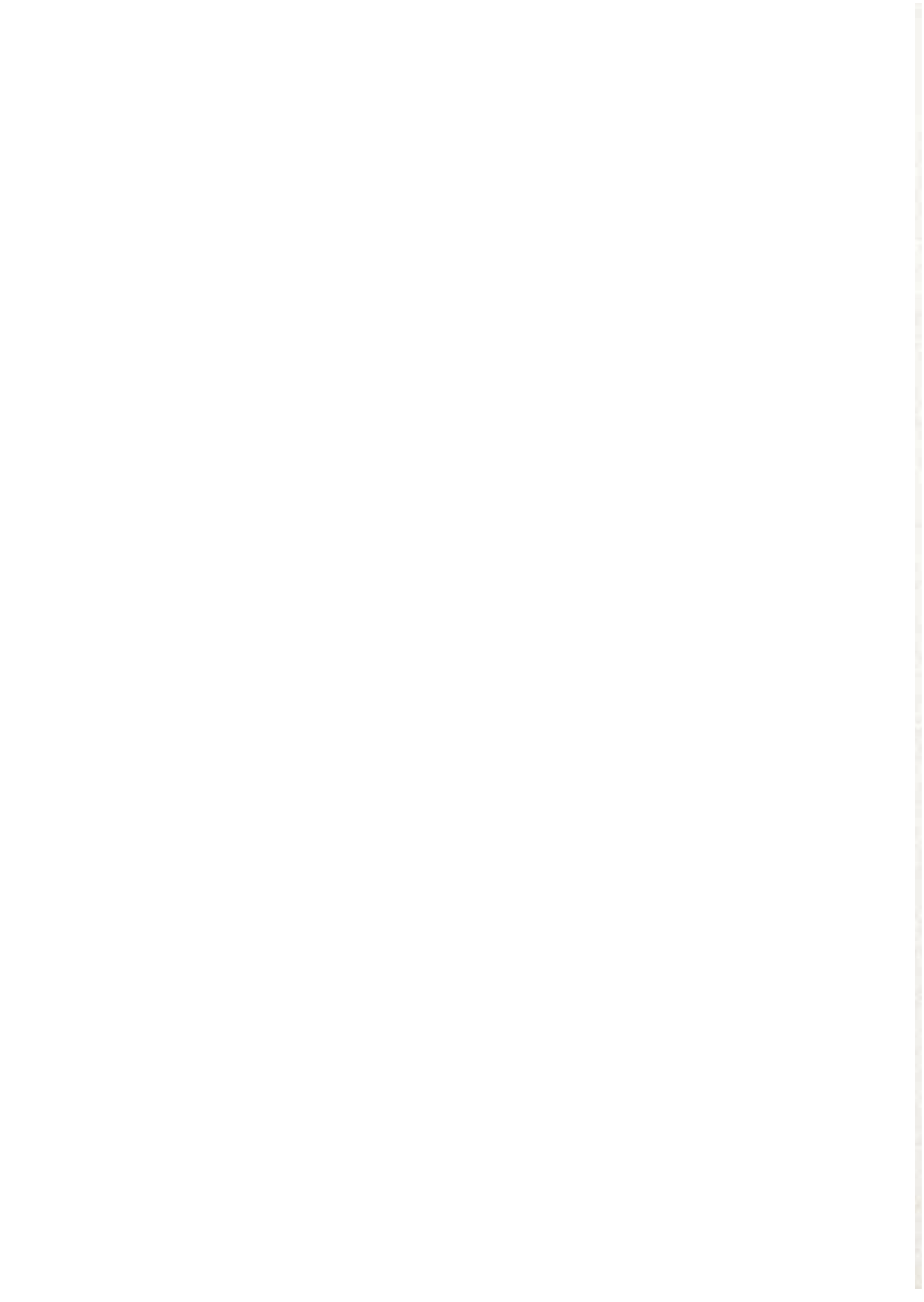 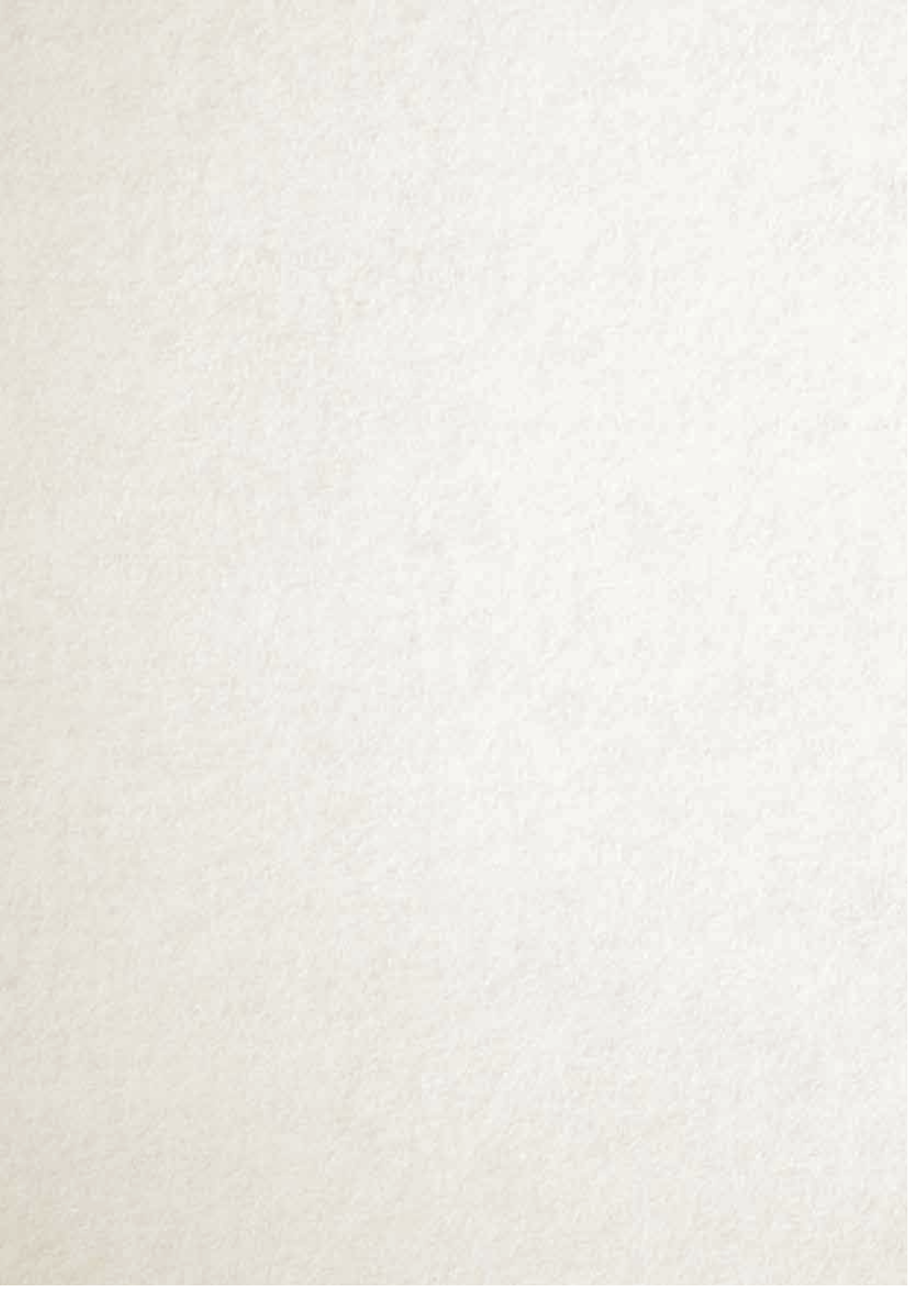 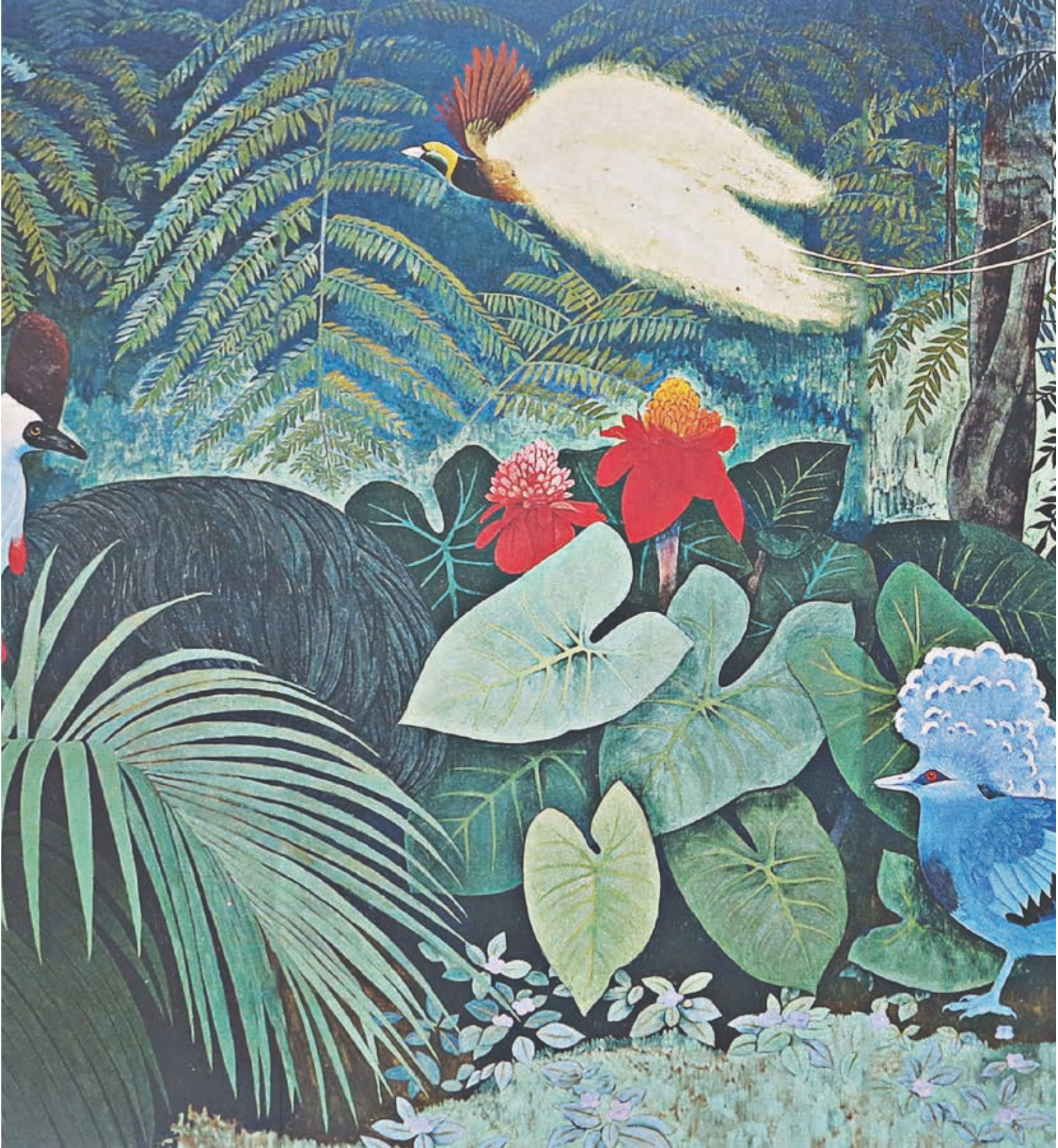 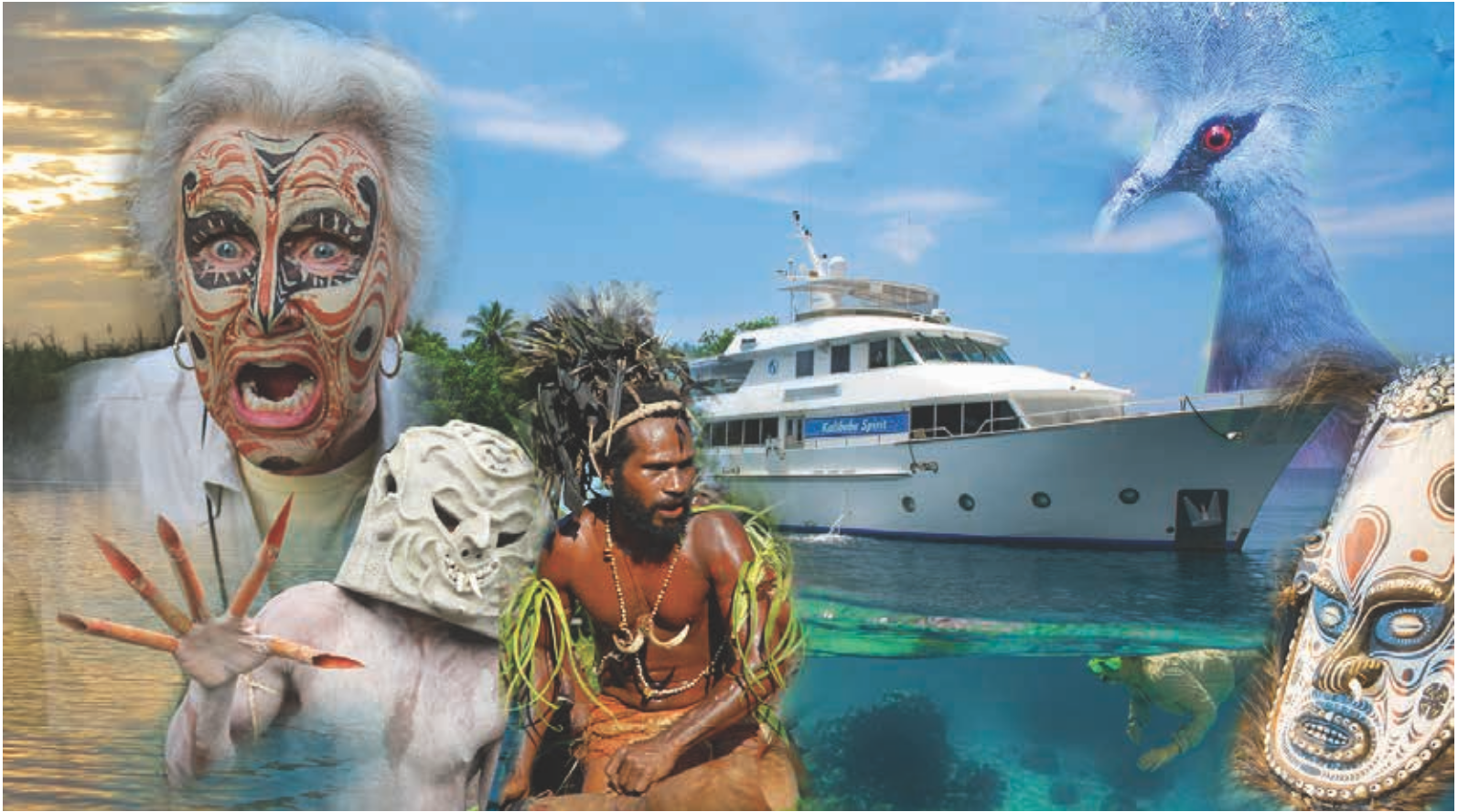 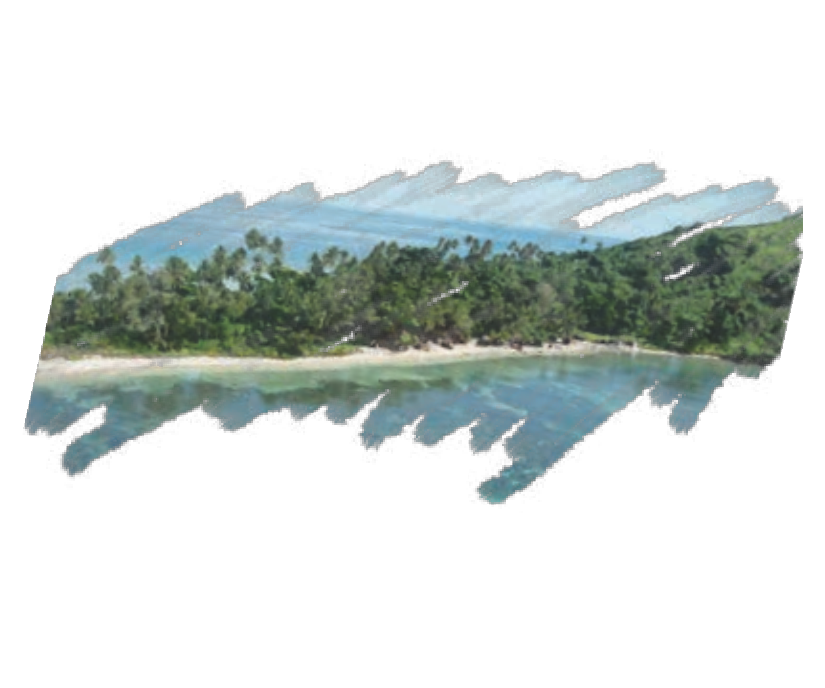 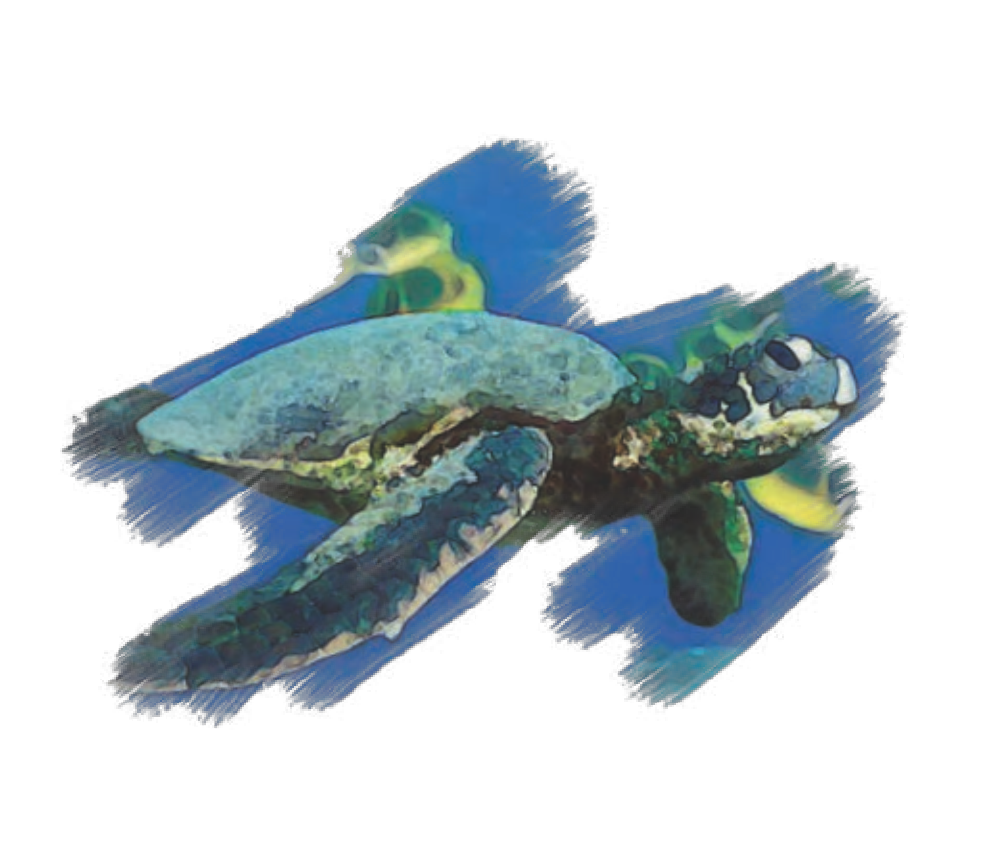 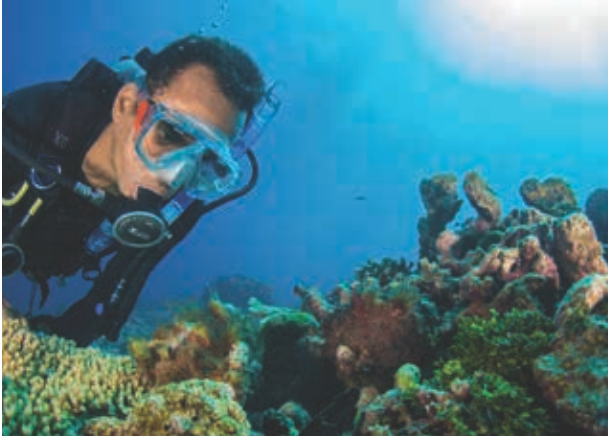 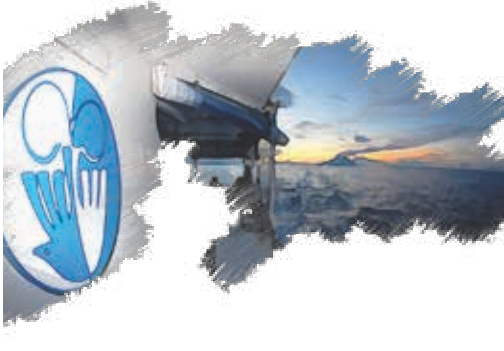 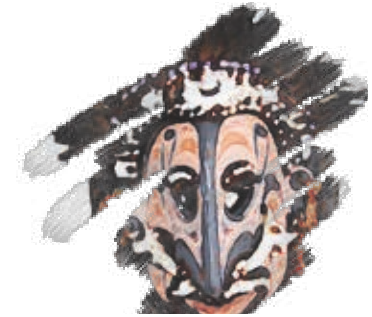 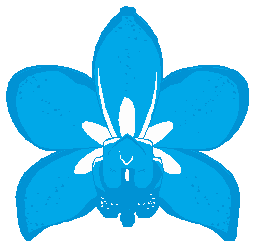 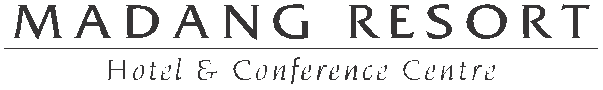 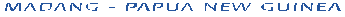 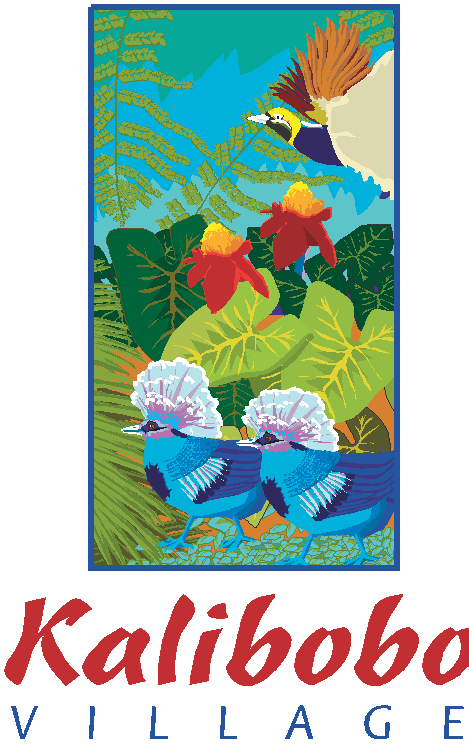 ПРИКЛЮЧЕНИЯ НА КРАЮ ЗЕМЛИЧартерные и регулярные рейсы на круизных лайнерах по всей Папуа-Новой Гвинее.Путевки 4 дня/4 ночи на круизных лайнерах Калибобо Спирит, Нюгини Дискаверер и Нюгини ДискавериДобро пожаловать!Туристическая компания 'Меланейжиан Турист Сервисес' (МТС) уже на протяжении 50-и лет оказывает туристические услуги, что делает выбор нашей компании очевидным для туристов, желающих увидеть настоящую ПНГ, потому что мы и есть ПНГ.За 50 лет своей службы компании МТС удалось разработать и проложить туристические маршруты к самым отдаленным и экзотическим местам острова. А это значит, что наши гости смогут открыть для себя удивительное разнообразие культур, обычаев и искусств, лишь поднявшись на борт наших круизных лайнеров, которые целиком и полностью принадлежат и обслуживаются ПНГ.Помимо регулярных маршрутов мы также можем разработать для вас индивидуальный маршрут. При разработке маршрутов мы учитываем погодные условия и культурные события, чтобы сделать ваше путешествие незабываемым. Наше предложение будет интересно всем возрастным категориям. Любители экстремального туризма смогут насладиться каякингом и подводным плаванием, в то время как желающие просто одохнуть, смогут любоваться красотой окружающей природы с палубы лайнера.Наши суда курсируют и днем и ночью, благодаря чему становится возможным посетить как можно больше интересных мест в ПНГ, посетить деревни, познакомиться с местными жителями, их культурой и обычаями. Ни одна другая компания не предоставит вам таких условий и возможностей.Наша цель - сделать ваше путешествие незабываемым. И, по-видимому, нам это удается, раз наши услуги являются предметом зависти многих других крупных туристических компаний. Путешествие на круизном лайнере Калибобо Спирит вы не забудете никогда!Сэр Питер Бартер (достопочтенный доктор Австралийского католического университета), удостоен ордена Логоху и ордена Британской империи.Управляющий директор туристической компании МеланейжианТурист Сервисес.Be welcomed by the SpiritDancers, a representation of theArriving:Keysmany spirits that protect the river and its people.Departing:    	East and West SepikProvinceMurikLakesMendamKoparKanganamanTimbunkeAngoramMoimMarienbergTawaiManam IslandManam IslandParrembeiChambriLakes         AibomKaminimbitTambanumKandimaKambarambaМогущественная река Сепик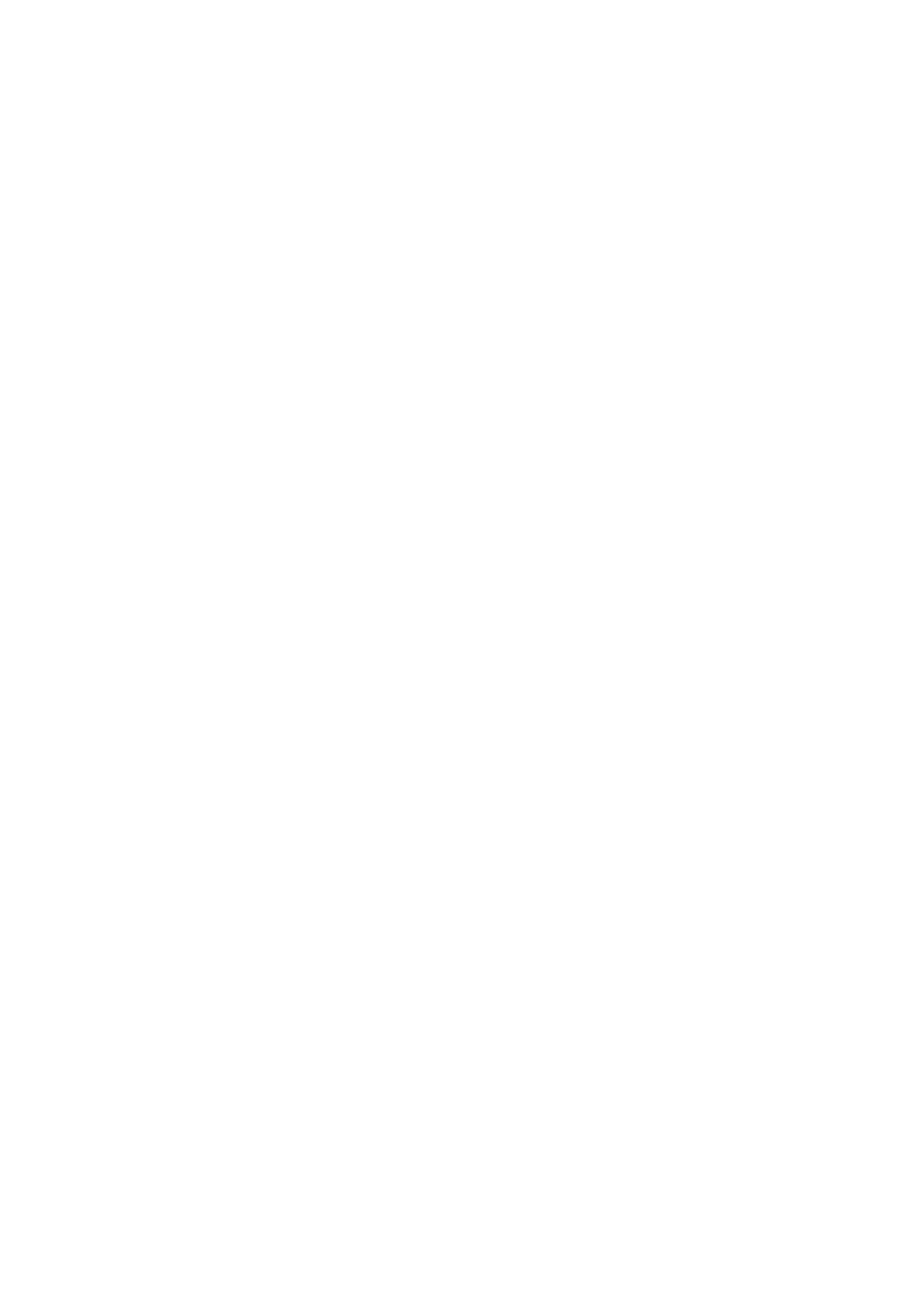 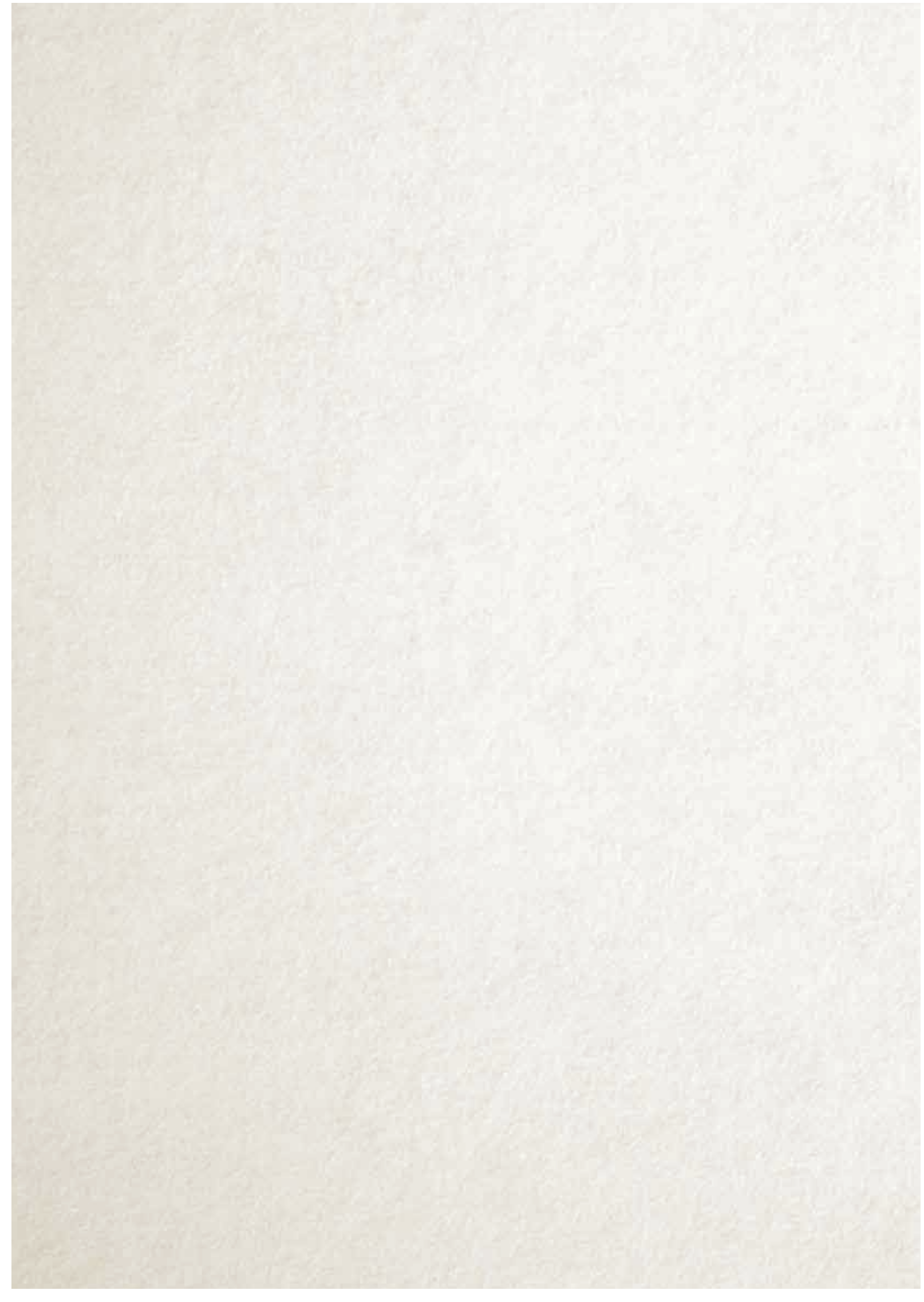 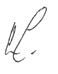 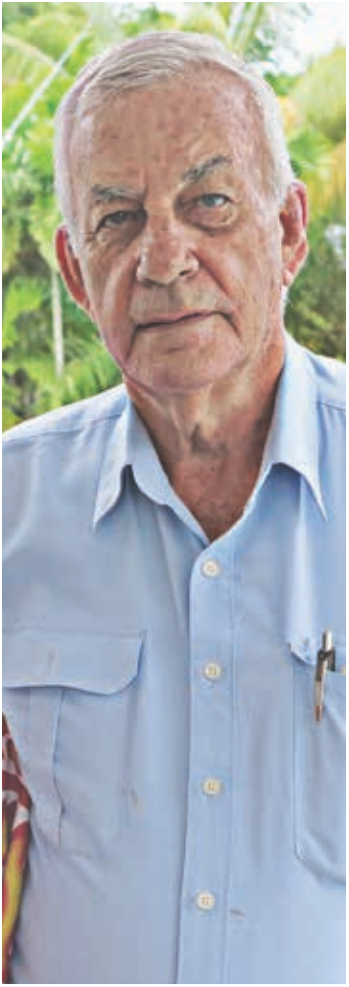 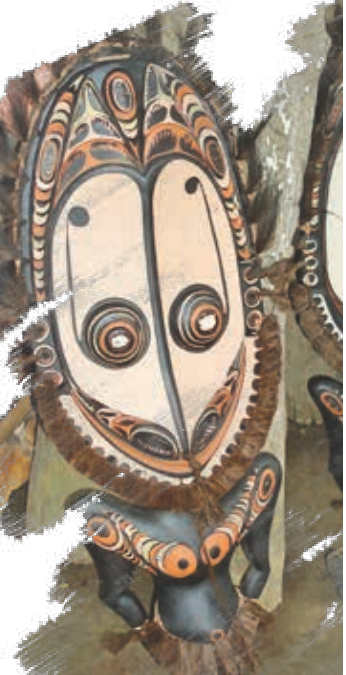 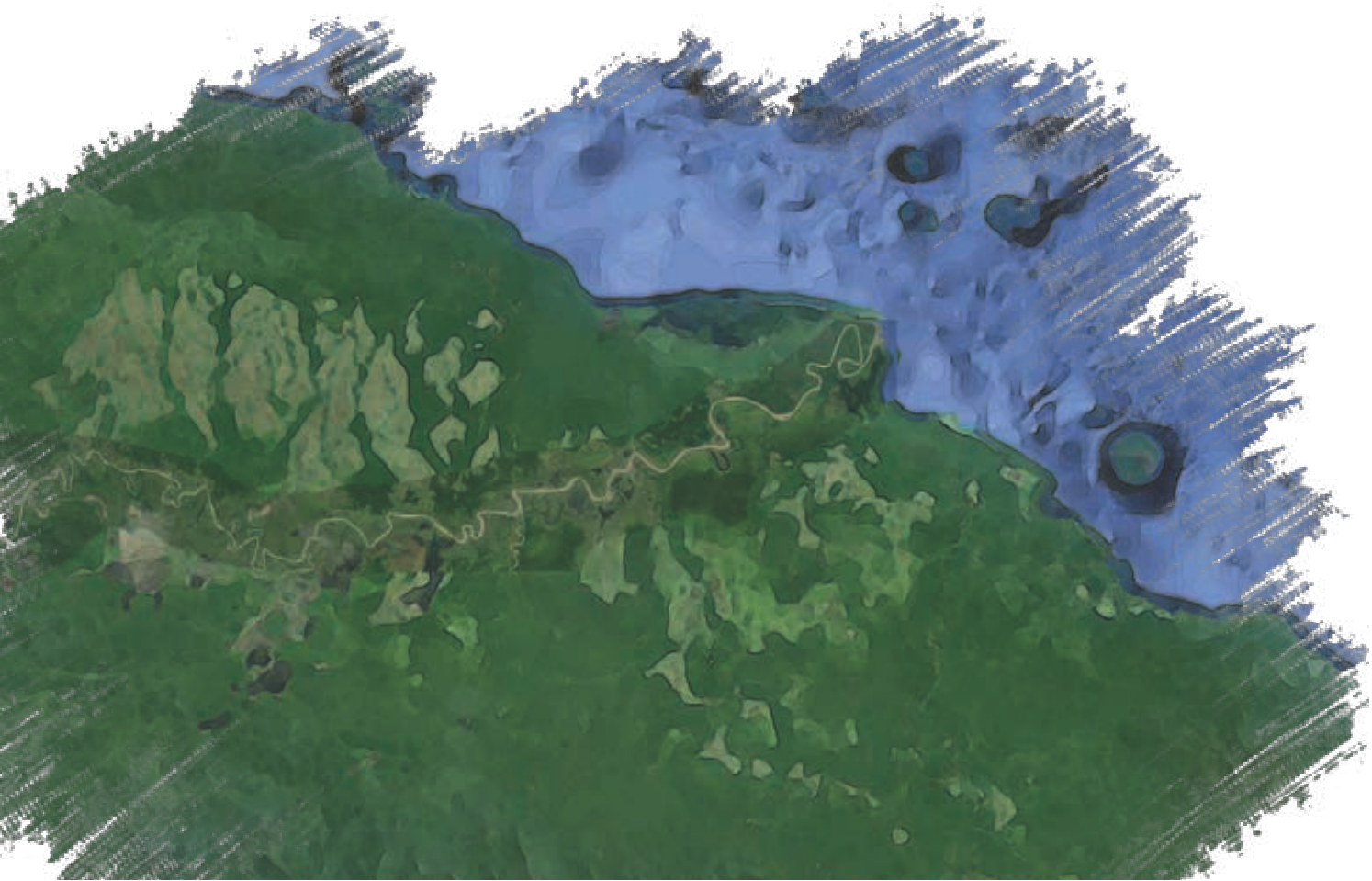 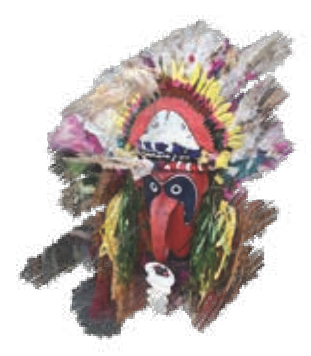 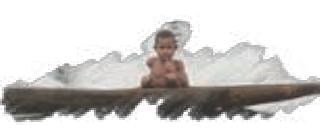 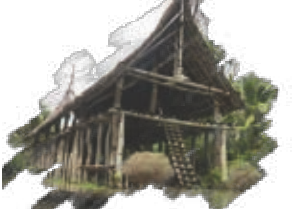 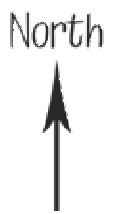 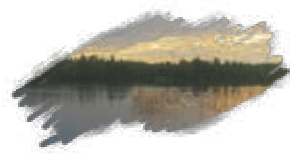 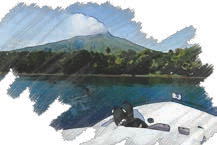 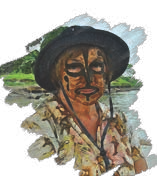 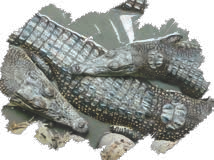 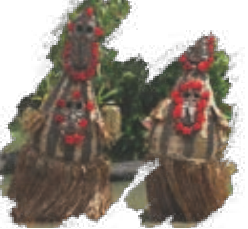 Все права защищены и принадлежат отделу маркетинга туристической компании Меланейжиан Турист Сервисес. 2020 год.Pg. 2Деревня Канганаман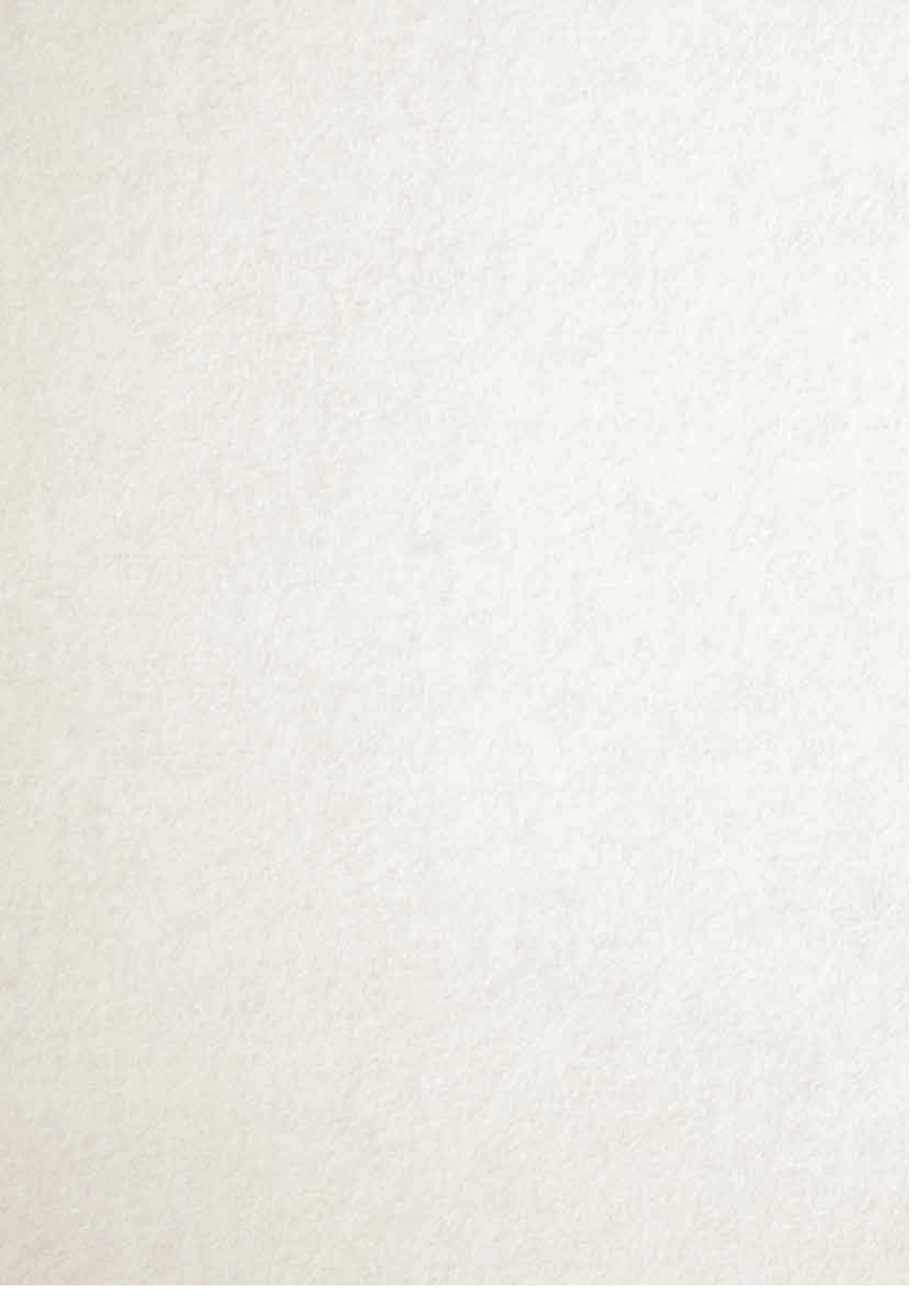 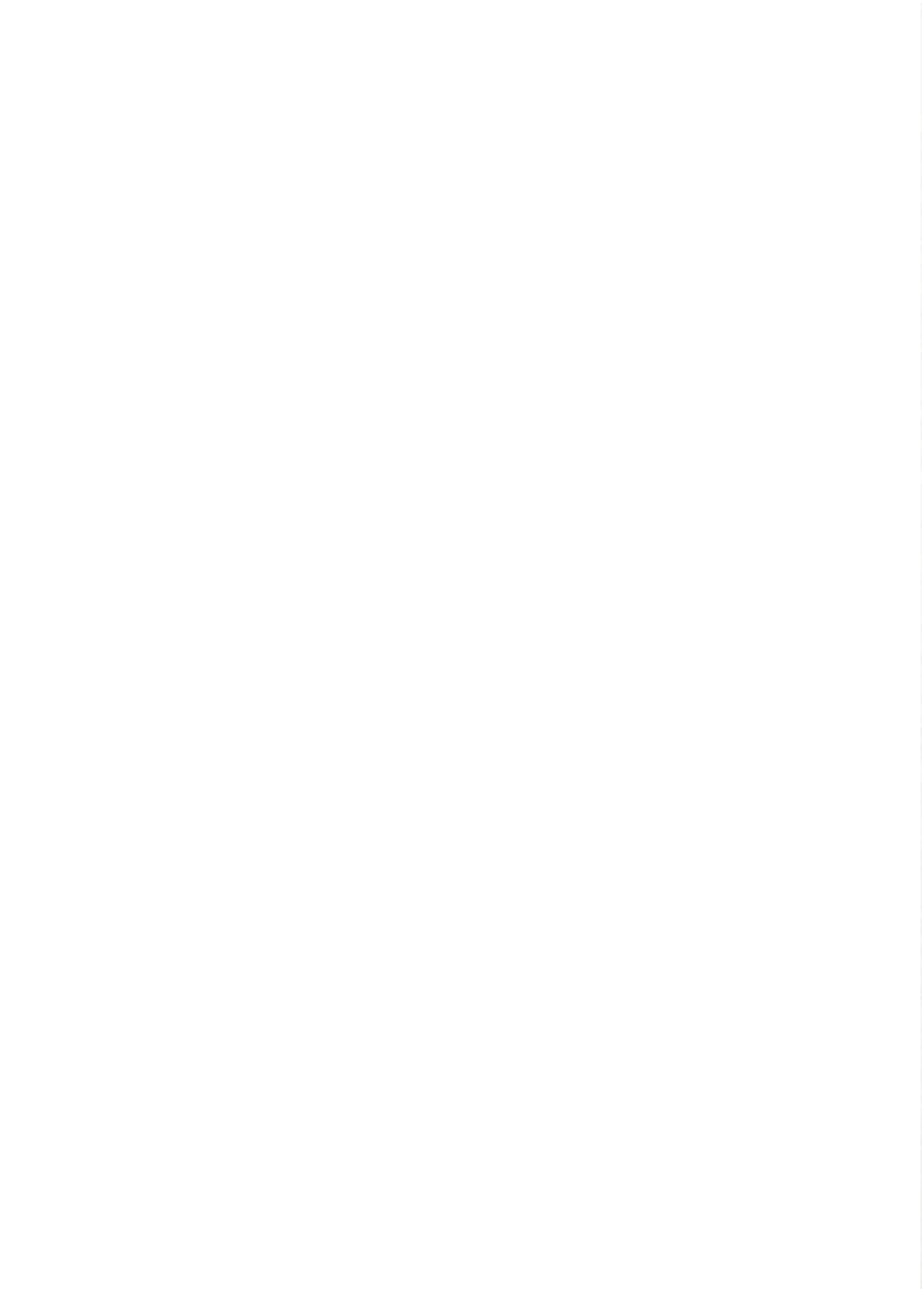 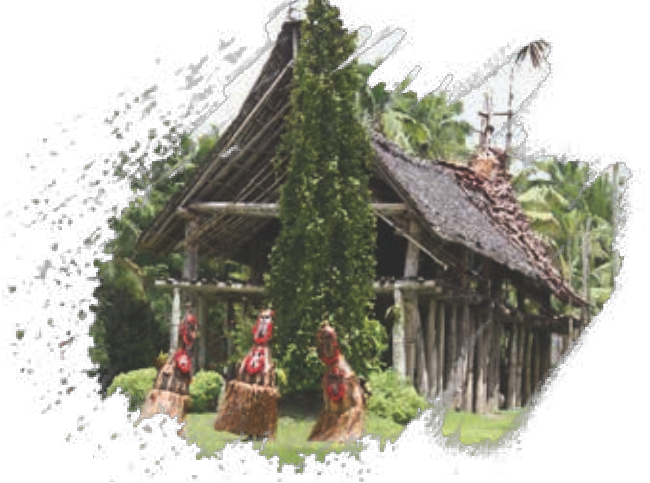 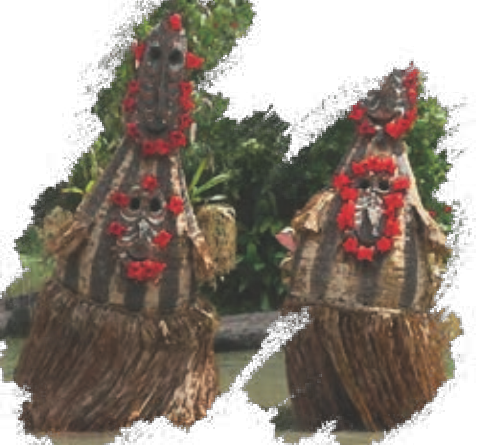 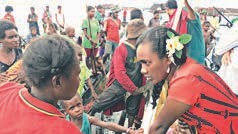 Мифический дом духовВ деревне Канганаман (средняя часть реки Сепик, регион Латмул) находится самый большой дом Тамбаран (дом духов) имеет большой. Этот дом Тамбаран был объявлен национальным культурным достоянием ПНГ.Стандартный маршрут вдоль реки Сепик, 6 дней/6 ночейУстье реки Сепик находится в 110 км к западу от Маданга. Ночью круизный лайнер Калибобо Спирит проходит вдоль северного побережья провинции Маданг, минуя Каркар, Манам, Бойсу и реку Раму. По прибытии в устье, рано утром, маршрут пролегает вверх по течениюреки Сепик, по ее нижнему и среднему притоку. Во время путешествия на катере предусмотрено много остановок, чтобы у туристов была возможность посетить деревни и другие живописные места в сопровождении наших опытных гидов. Маршрут не всегда один и тот же, он может меняются в зависимости от погодных условий на реке и культурных событий. Именно это и делает путешествие по реке Сепик увлекательным и познавательным. В то же время туристам предоставляется полевая кухня, где они могут насладиться прекрасной едой, послушать лекции руководителя экспедиции и отдохнуть в промежутках между посещениями достопримечательностей. За 50 лет не было ни одной другой туристической компании в ПНГ, судна которой ходили бы по реке Сепик.Леошина Кариха, бывшая Мисс Маданг, Мисс ПНГ и Мисс тихоокеанские острова 2019 года, была на борту Калибобо Спирит во время Пасхального круиза в 2019 году. На фото она разговариваетс женщиной в деревне Камбарамба. Леошина говорит, что "женщины там - самые жизнерадостные женщины, которых я когда-либо встречала в своей жизни". Наши приключения могут открыть новый взгляд на повседневную жизнь.Все права защищены и принадлежат отделу маркетинга туристической компании Меланейжиан Турист Сервисес. 2020 год.Круизы по островам, включая острова Тробриан Самые первые круизы по островам ПНГ в 60-х годах осуществлялись на борту Меланейжиан Эксплорер, затем Меланейжиан Дискаверер, и сейчас на Калибобо Спирит. В будущем мы представим новый Нюгини Дискаверер, построенное на заказ судно, предназначенное, как и все суда МТС, для навигации по островам, рифам, атоллам и прибрежным портам, в которые способно зайтине каждое судно.Туристическая компания МТС с ее 50-летним опытом работы является очевидным выбором для туристов, желающих увидеть настоящую Папуа-Новую Гвинею, потому что мы и есть ПНГ. Благодаря нашему сервису, а также отношениям, которые развивались на протяжении 5-и десятилетий, наши гости смогут открыть для себя удивительное разнообразие культур, обычаев и искусств, лишь поднявшись на борт наших круизных лайнеров, которые целиком и полностью принадлежат и обслуживаются ПНГ.Стандартный маршрут по островам, 8 днейMadangPapua New GuineaSiassi IslandsFinschafenTami IslandМаданг - острова Сиасси - Финшафен - остров Тами - Саламуа-Туфи - Гуденаф - острова Амфлетт - Тробриан - Маршалловы острова - Фергюссон - Добу - бухта Сева - восточный мыс - Самарай - Алотау. (можно изменить)SalamauaMarshall Bennet GroupTrobriand IslandsTufiGoodenough Is.Amphlete GroupFergussonDobuSewa BayAlotauEast CapeSamarai Island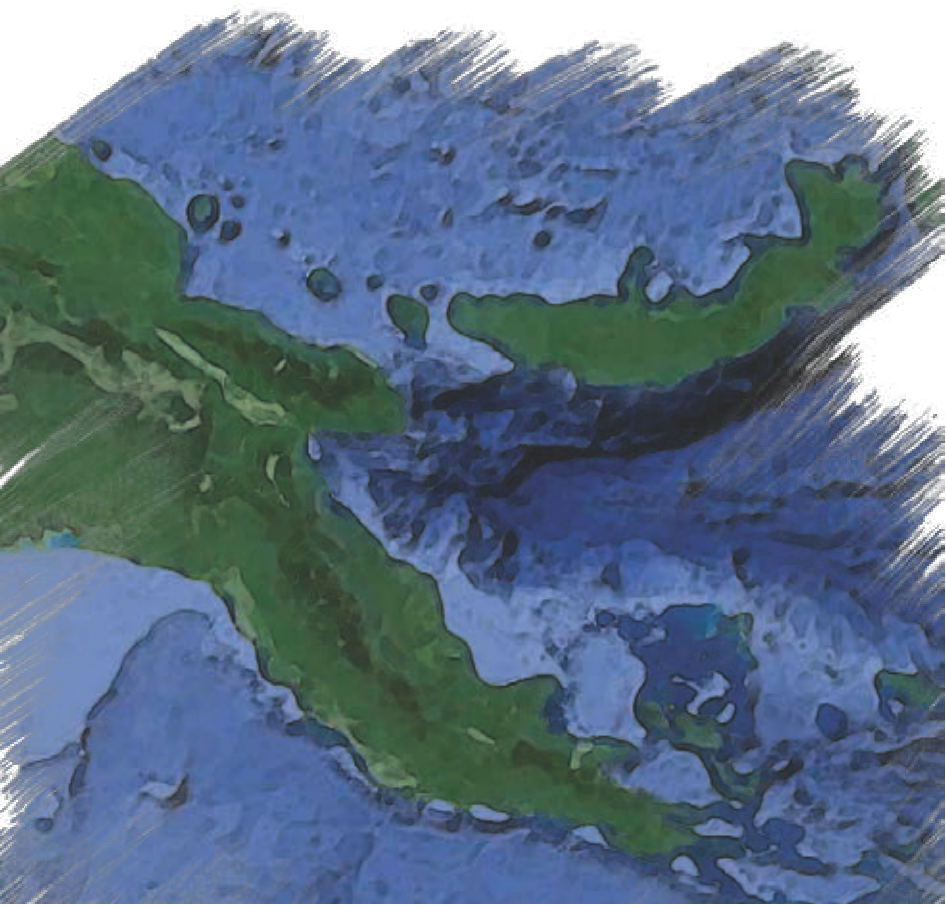 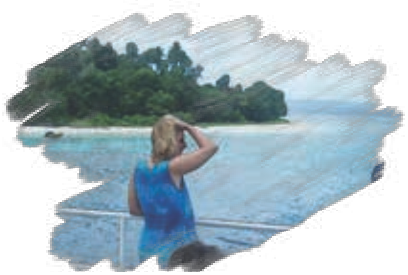 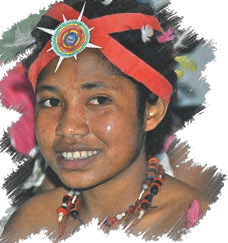 Все права защищены и принадлежат отделу маркетинга туристической компании Меланейжиан Турист Сервисес. 2020 год.Характеристики лайнера Нюгини Дискаверер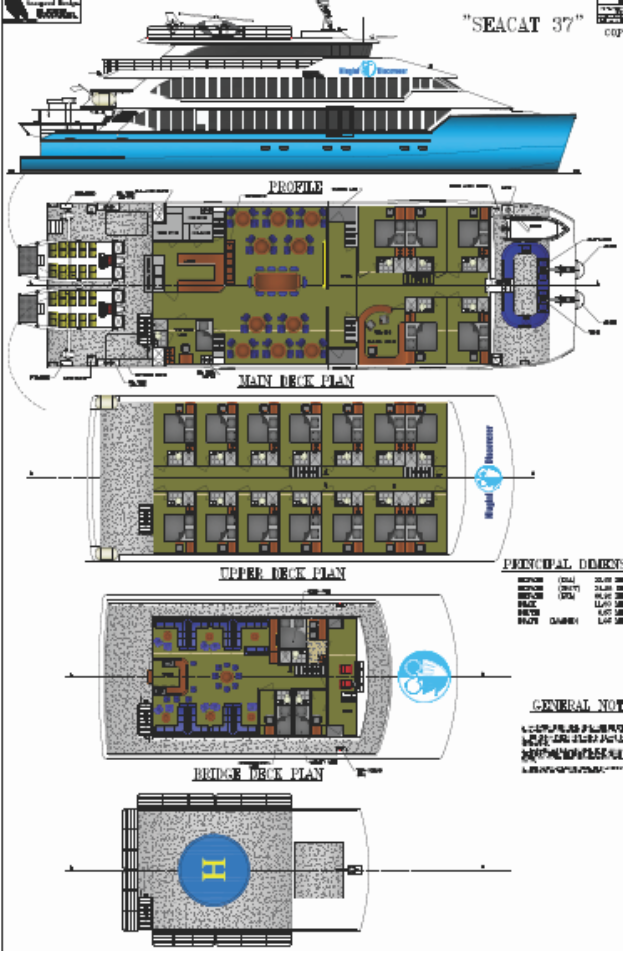 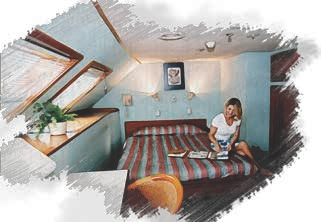 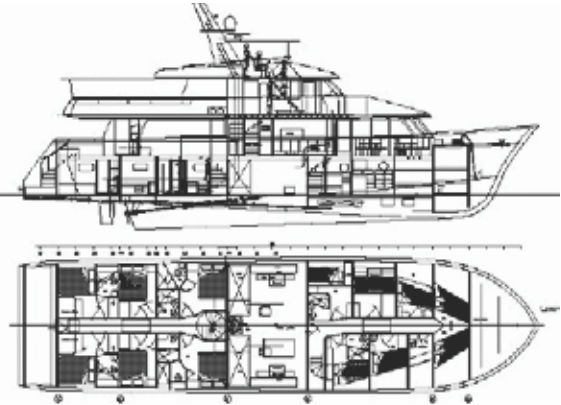 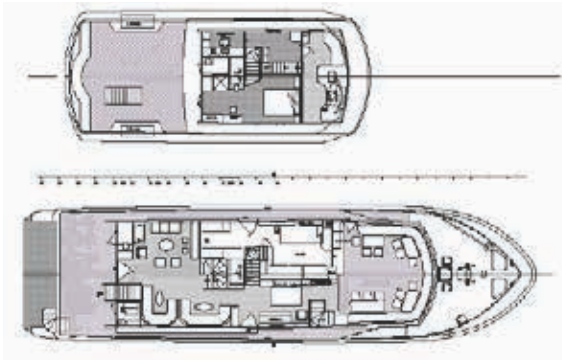 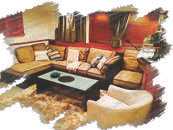 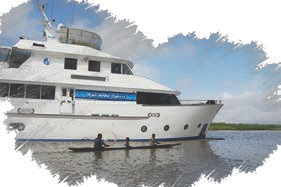 Нюгини ДискаверерВ настоящее время находится в стадии строительства. Представляет собой специально разработанную в соответствии с требованиями ПНГ и автсралийской разведки 35-метровую яхту с квалифицированным экипажем из ПНГ. Навигационное оборудование:2 GPS навигатора | 2 радара | функция “автопилот” |2 глубиномера| УКВ и КВ радио | спутниковая связь |видеонаблюдение.Каюты:20 двухместных с раздельными кроватями | 20 двухместных ссобственной ванной комнатой | панорамные окна |телефоном | телевизор | кондиционер | бар | столовая | 3 катера | прачечная | оборудование для дайвинга (10) | каяки | водные доски | спа салон| рыболовные снасти | крытые палубы | вертолетная площадка |книжная и видео библиотеки.Завершение строительства Нюгини Дискаверер будет завершено в 2022 году.Характеристики лайнера Калибобо СпиритКалибобо СпиритКалибобо Спирит представляет собой специально сконструированную30-метровую яхту, обслуживаемую квалифицированным экипажем из ПНГ.Навигационное оборудование:2 GPS навигатора| 2 радара | Функция "автопилот" | Сонар | 2 глубиномера} УКВ и КВ радио | спутниковая связь | видеонаблюдение.  Каюты4 двухместных с раздельными кроватями (на корма) |2 двухместных (накорме) | 1 с двухъярусной кроватью и 2 одноместных (в носовой части) | отдельные ванные комнаты | телефон, телевизор, кондиционер | комната отдыха |бар | столовая | продовольственная лавка | крытая верхняя палуба| вертолетная площадка | 3 катера | каяки | водные доски | книжная библиотека книг| прачечная | снаряжение для дайвинга (10) | рыболовные снасти.Все права защищены и принадлежат отделу маркетинга туристической компании Меланейжиан Турист Сервисес. 2020 год.Нюгини Дайв Адвенчерз, волшебный отель Маданг Резорт и деревня КалибобоКомпания Нюгини Дайв Адвенчерз (НДА) была основана в 1967 году при отеле Маданг Резорт инструкторами по дайвингу, покойным Бобом и его женой Диной Халстед. С тех пор как, уже более 40 лет, мы предоставляем услуги по занятию дайвингом.Ранее, занятия дайвингом выступали в роли отдельной услуги, а не главной цели для посещения Маданга и ПНГ. Нашей главной целью остается преподнести богатое разнообразие культурного наследия народа и уникальную красоту местной природы.Насладиться всем этим представляется возможным как с борта круизного судна, так и на суше, а занятие дайвингом является допольнительной услугой. В последнее время мы уделяем больше внимания занятиям дайвингом, поэтому, в целях развития этой сферы, мы посещаем различные выставки в Японии и по всему миру. С каждым годом мы все активнее продвигаем занятия дайвингом.Помимо нашей базы при отеле Маданг Резорт, где наши опытные инструкторы по дайвингу проводят инструктаж и проводят занятия дайвингом, мы также осуществляем круизы на лайнере Калибобо Спирит. Это 30-метровая роскошная яхта, полностью оборудованная снаряжением для занятий дайвингом 12-и человек на берегах островов ПНГ. Помимо регулярных рейсов мы предлагаем также чартерные рейсы, услугами которых воспользовался такой известный человек, как Сэр Мик Джаггер. 	Планет рокРасположение: 7,4 км к югу от главной гавани Маданга. Как туда добраться? 20 минут на лодке от отеля Маданг Резорт. Глубина: более 30 м. плюс. Судно стоит на якоре или дрейфует вокругМэджик пассаж2	Расположение: между островами Кранкет и Лепа. Как туда добраться? 5 минут на лодке от отеля Маданг Резорт. Глубина: более 30 м. Судно дрейфует вокругПиг пассажРасположение: к югу от острова Пиг. Как туда добраться? 10 минут на лодке от отеля Маданг Резорт. Глубина: более 30 м. Судно дрейфует вокруг5    Барракуда поинтРасположение: восточная сторона острова Пиг. Как туда добраться? 15 минут на лодке от отеля Маданг Резорт. Глубина: более 30. Судно дрейфуетвокругБанановый рифРасположение: юго-запад островаПиг. Как туда добраться? 10минут на лодке от отеля МадангРезорт. Глубина: более 30 м.Судно дрейфует вокруг6        Пиг волРасположение: к северу от острова Пиг. Как туда добраться? 10 минут на лодке от отеля Маданг Резорт. Глубина: более 30 м. Судно дрейфует вокруг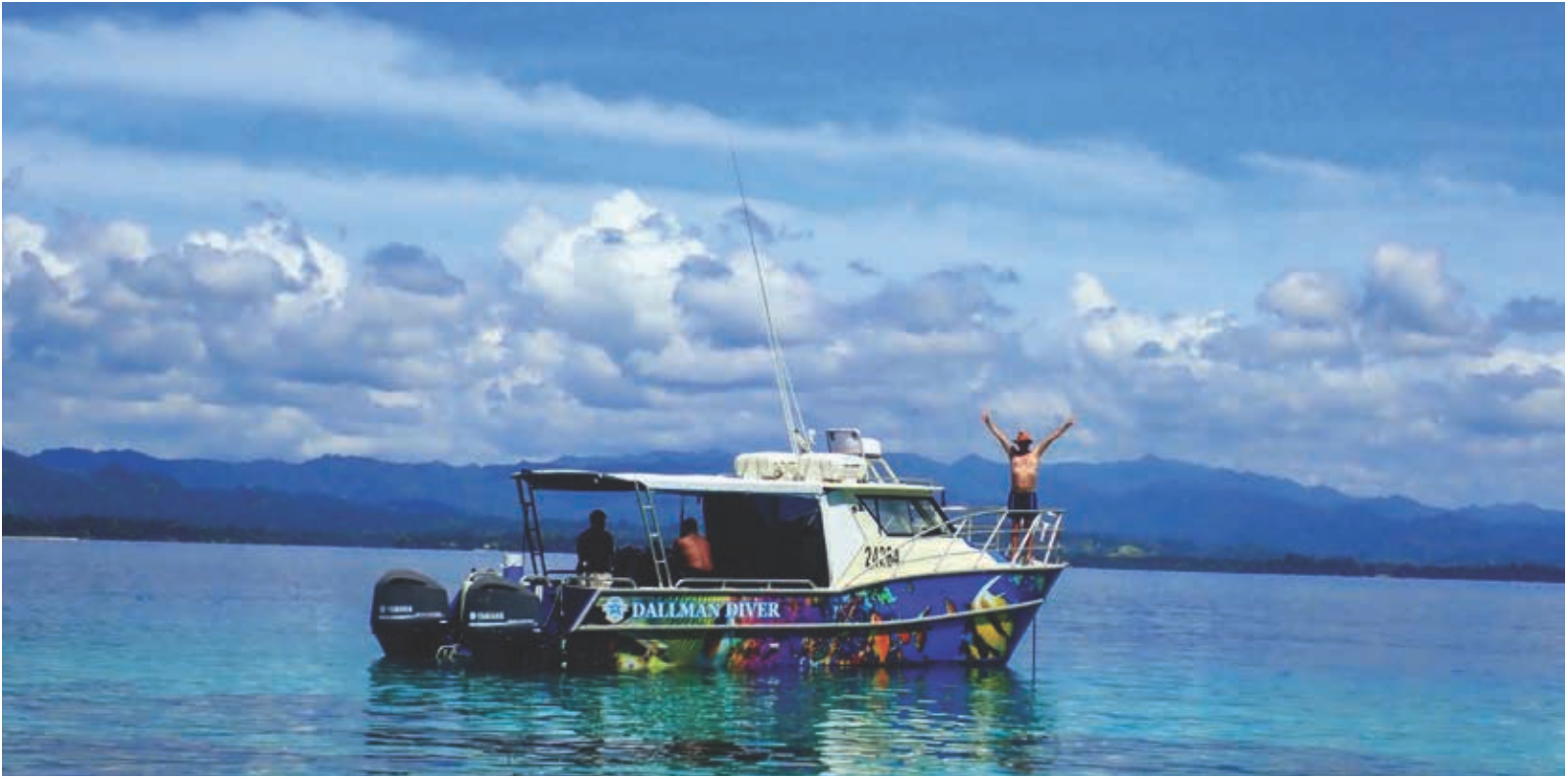 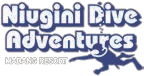 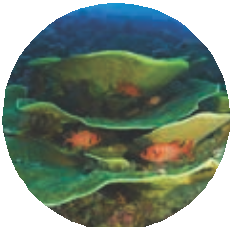 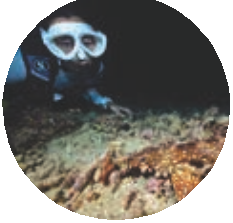 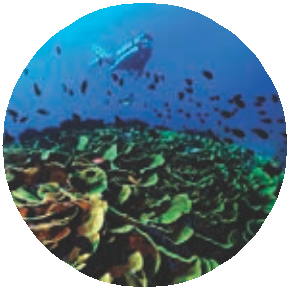 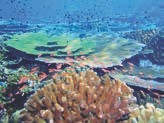 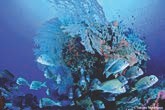 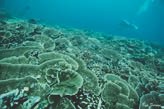 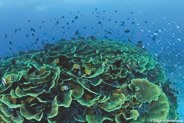 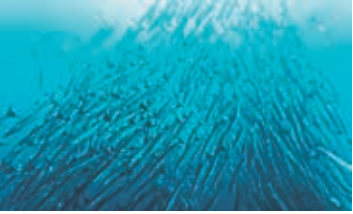 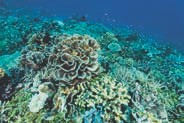 Все права защищены и принадлежат отделу маркетинга туристической компании Меланейжиан Турист Сервисес. 2020 год.Раш пассажРасположение: первый пролив к северу от острова Пиг. Как туда добраться? 15 минут на лодке от отеля Маданг Резорт. Глубина: 30 м. Судно дрейфует вокруг91081112                                                    7613514                                                    415                                                    32ЧимниРасположение: к востоку от                                                                      8острова Вангат. Как тудадобраться? 25 минут на лодкеот отеля Маданг Резорт.Глубина: более 30 м. Суднодрейфует вокругСек пассажРасположение: между                                                                       9островом Вангат и островомСек. Как туда добраться? 30мин на лодке от отеля МадангРезорт. Глубина: более 30 м.Судно дрейфует вокругМ. В. Генри ЛейтРасположение: у побережья острова Вангат. Как туда добраться? 20 минут на лодке от отеля Маданг Резорт. Глубина: более 20 м. Стоянка на якоре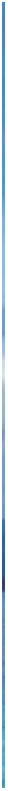 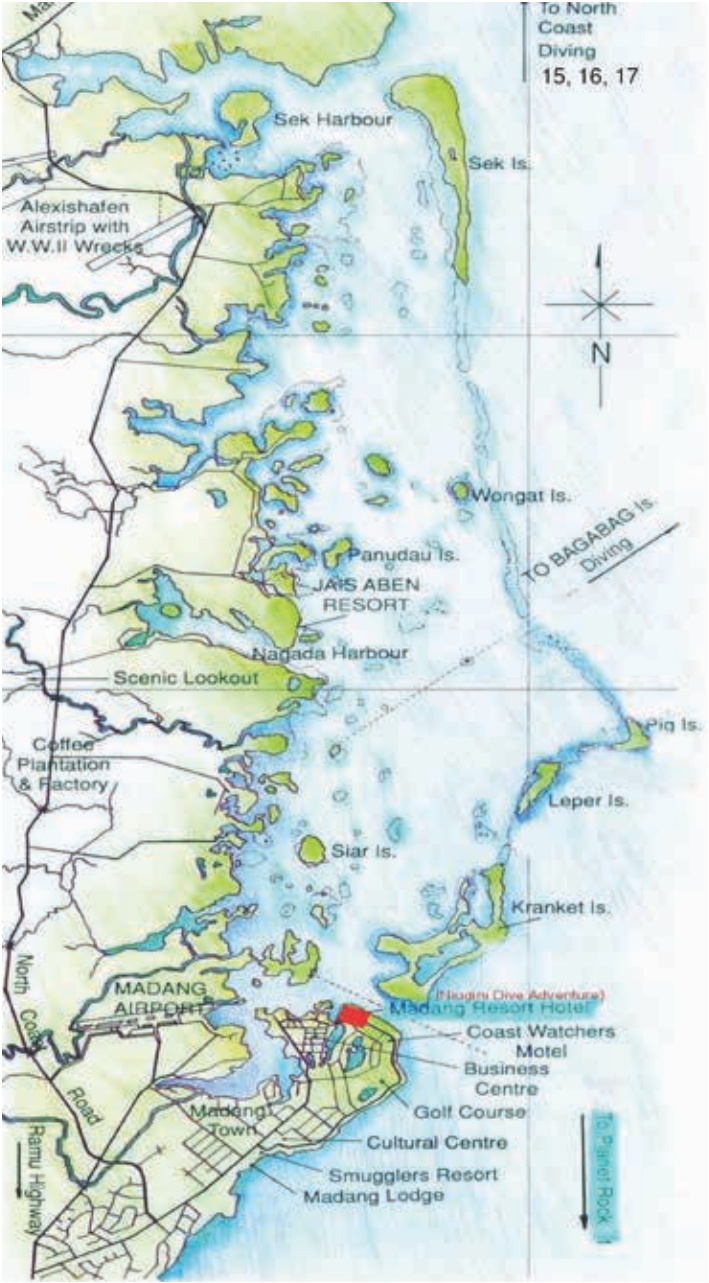 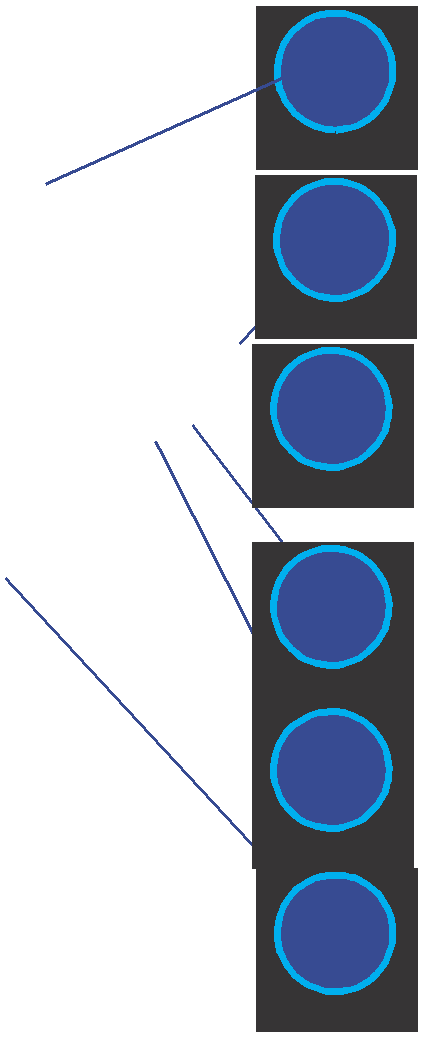 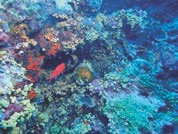 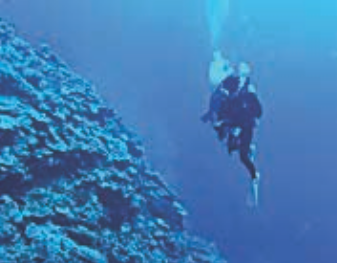 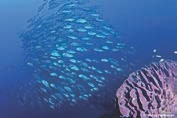 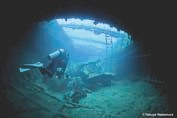 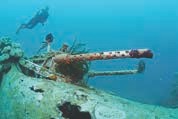 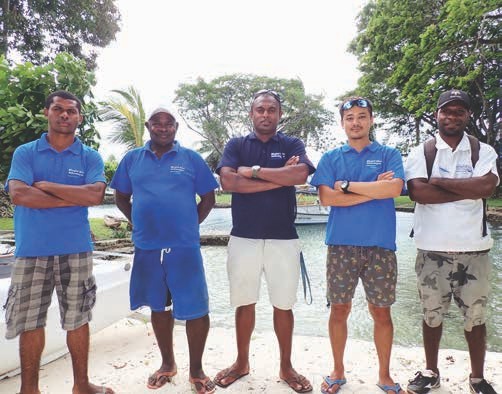 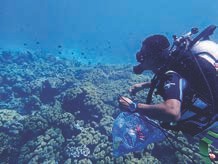 Бомбардировщик Б-25Расположение: 200 м кюго-западу от острова Вангат.Как туда добраться? 20 минутна лодке от отеля МадангРезорт. Глубина: более 25 м.Стоянка на якореКоманда НДАТомас          Питер          Натан        Тетсуя          АлексСотрудники компании Нюгини Дайв Адвенчерз, инструкторы, водолазы и штурманы, добровольно собирают мусор со дна океана в рамках программы по защите окружающей среды вокруг островов Маданга. "Мы делаем это каждый раз, во время стоянок. И Мы делаем это с удовольствием!" - говорит Тетсуя.Pg. 7Все права защищены и принадлежат отделу маркетинга туристической компании Меланейжиан Турист Сервисес. 2020 год.Маданг Резорт и деревня КалибобоМаданг Резорт - исторический отель в ПНГ, один из самых известных отелей в Тихом океане. Первоначально, в немецкие колониальные времена, он служил пансионом, а после, вплоть до Второй мировой войны, известен, как отель Маданг.После Второй мировой войны он принадлежал некоторымвыдающимся личностям, а с 1976 года является собственностью семьи Бартер. В дальнейшем был приобретен участок земли у отеля и произведена реконструкция отеля (ранее он выходил на проспект Коаствотчерс, а после реконструкции - на пролив Даллман и великолепную лагуну Маданга).В более поздние годы парк Суган Аден и лагуна были восстановлены,тем самым открывая вид на лагуну Гамильтон и ее округу, которая теперь известна как деревня Калибобо. Общая территория занимает около 7,6 акров. В 2016-2018 гг. были построены три новых жилых крыла, вкоторых более 200 номеров, коттеджей, и таунхаусов. В 2018 году40-метровый бассейн будет расширен, чтобы обеспечить пресноводный курортный пляж с баром на территории отеля.Все номера отеля оснащены большими двуспальными кроватями, большими телевизорами с плоским экраном, новыми ванными комнатами, мебелью, шторами. Переделаны фойе, стойка регистрации иресторанные залы. Конференц-залы рассчитаны на 400 человек: зал Сана, зал Николая Миклухо-Маклая (30), Зал Боарк (16), конференц-зал Хаус Кибунг (100), кофейня Джанек Абен (100), а также знаменитый ресторан Хаус Уин с видом на море и гигантскими аквариумами.Новый тренажерный зал с кондиционером, дайвинг-центр, теннисный корт - все это соединено между собой пешеходными дорожками, а также дорожками для электрических мини-автомобилей (багги). В паркеСуген-Абен имеется вертолетная площадка.Курортный отель Madang расположен всего в 500 метрах от центраПолучив недавно место в Зале славы агентства ТрипАдвизор, отель Маданг Резорт и деревня Калибобо получили подряд пять наград за выдающиеся достижения.Полностью благоустроенный сад с прекрасным видом на море, отель Маданг Резорт и деревня Калибобо - это сердце всех наших круизов, благоприятное место для проведения мероприятий и то место, которое вы с уверенностью можете назвать своим'домом' вдали от дома.города Маданг и рынков, в 600 метрах от 9-луночного поля для гольфа и в 6 км от аэропорта Маданга в закрытой, охраняемой зоне, где гости могут отдохнуть и насладиться окружающим пейзажем. В распоряжении постояльцев отеля 4 плавательных бассейна, две лагуны, пристань, снаряжение для занятий дайвингом, пруд баррамунди, вольеры с животными, каяки, парусники, водные доски, каноэ, теннисный корт. Также, при желании, можно понаблюдать за работой ремесленника, вырезающего из дерева различные фигурки, маски и чаши. И всеэто на территории отеля! Ни один другой отель не предлагает такое количество услуг, которые предлагаются отелем Маданг Резорт и деревней Калибобо.Доступно несколько категорий номеров: стандартный, люкс, прибрежные виллы, президентский люкс. Во всех номерах есть балконы, ванные комнаты, кондиционер, телевизор с плоским экраном с более чем 30-и каналами, радио, двуспальные кровати. В некоторых люксах есть мини-кухня и отдельные комнаты, подходящие для семейного отдыха. В каждом номере есть столовые принадлежности, чай, кофе, холодильник. В номерах запрещается курить.Компанией МТС ежедневно проводятся экскурсии по деревне и круизы погавани с более продолжительным круизом по реке Сепик и островам на борту30-метрового лайнера Калибобо Спирит, пришвартованного на пристани отеля Маданг Резорт вместе с Даллман Дайвером и Маданг Риф Эксплорером, на которых можно отправиться на коралловые рифы и песчаный остров в лагуне Маданг.Знаменитый ресторан Хаус Уин, бар Эксплорер, парикмахерская,бизнес-центр, Wi-Fi на всей территории отеля и живая музыка несколько вечеров в неделю.Отель располагает собственным электрогенератором и запасом воды. Дружелюбный персонал, проживающий на территории отеля, который будет рад организовать вам теплый прием.Супер люкс                                                                                                              Бунгало с видом на лагунуВид на лагуну,Просторный номер люкс с двумя односпальными или одной двуспальной кроватями, а также семейный номер. Вид на Даллман Пассаж.просторные и уютные. Внутри - большая гостиная, гардероб, ванная комната. Есть номера с мини-кухней, отдельной спальней с двуспальной кроватью или двумя односпальными. Цены на номера варьируются в зависимости от конфигурации.Президентский люкс                                                                                                                                  Люкс* 2 роскошные ванныеАбсолютный покой и роскошь с видом на потрясающую гавань Маданга и остров Кранкет. В президентском люксе две огромных кровати, две роскошные ванные комнаты с биде, гостиная и два полностью меблированных балкона с видом на гавань. Услуги горничной или дворецкого.комнаты* 42-дюймовый плоскийтелевизор в спальне игостиной* мини-бар* услуги горничной /дворецкого* Бесплатный Wi-Fi* бесплатный завтрак вресторане Джанек Абен(действуютопределенные условия)* бесплатная бутылкавина.Одноместные,двухместные илитрехместныеномера люкс сдвумяодноспальнымикроватями иликроватями большихразмеров. Балконыс видом на садыотеля.Pg. 8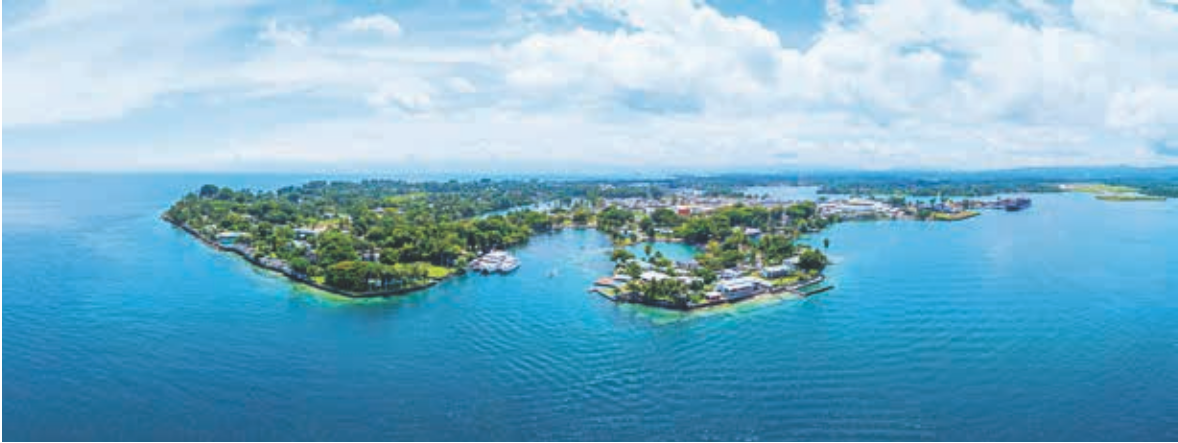 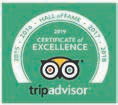 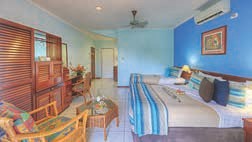 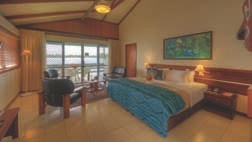 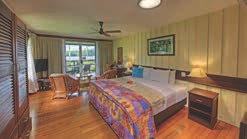 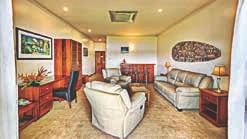 Все права защищены и принадлежат отделу маркетинга туристической компании Меланейжиан Турист Сервисес. 2020 год.Туры в высокогорьеТур с окончанием в высокогорьеТур, начинающийся в высокогорьеЗО-завтрак и обедЗОУ-завтрак, обед и ужинMadangMt. WilhelmMt. Kambangama   GorokaMt. MichaelFinisterreRangeКомпания МТС предлагает туры с окончанием в высокогорье и отправлением из него. Каждый из туров осуществляется на нашем собственном Лэнд Крузере с кондиционером илимини-автобусе. За рулем опытный квалифицированный водитель/гид, гарантирующий вам безопасное и незабываемое путешествие по высокогорью.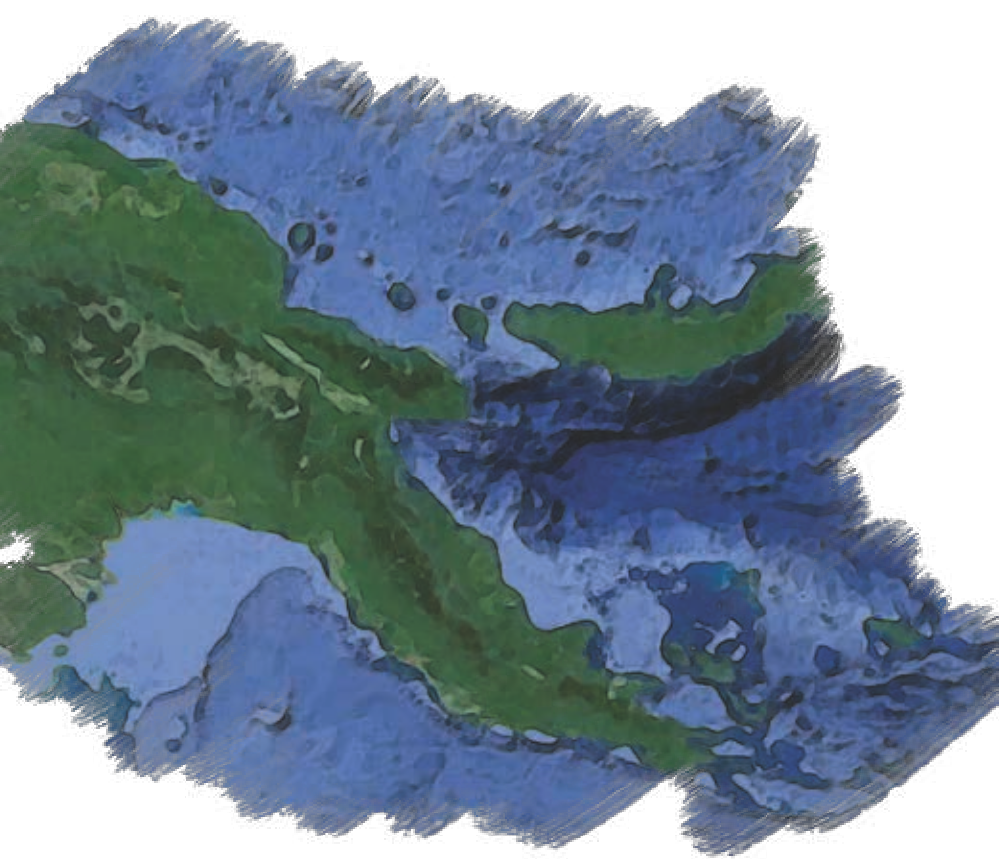 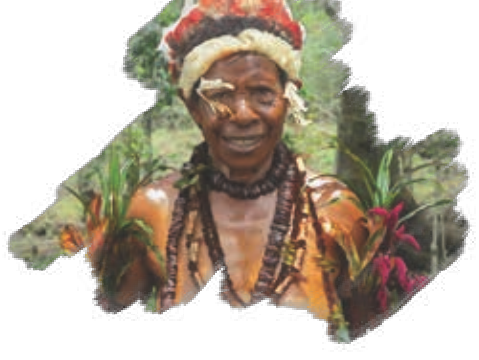 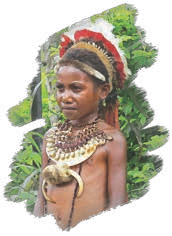 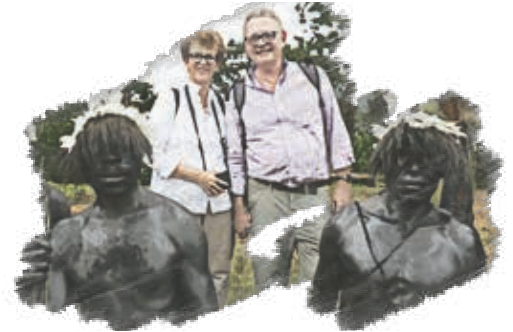 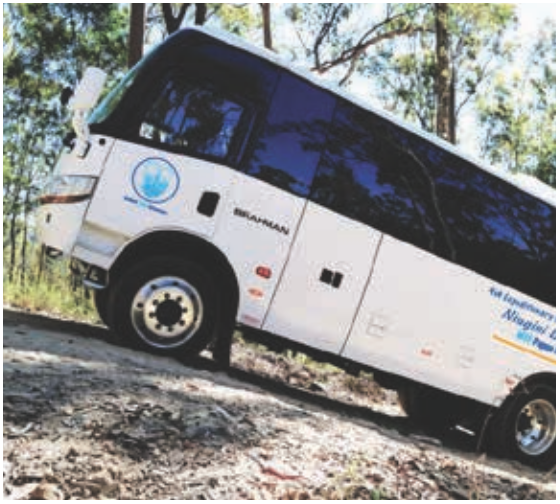 Pg. 9Все права защищены и принадлежат отделу маркетинга туристической компании Меланейжиан Турист Сервисес. 2020 годРасписание КруизовРасписание круизов на 2020 годРасписание круизов на 2021 год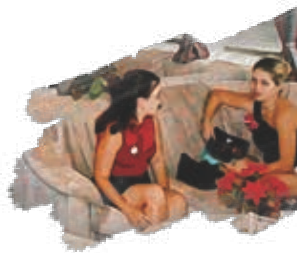 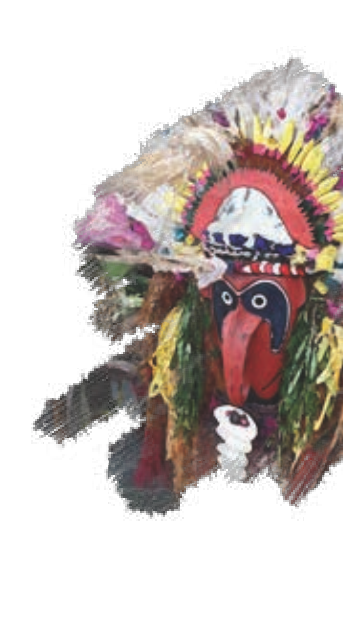 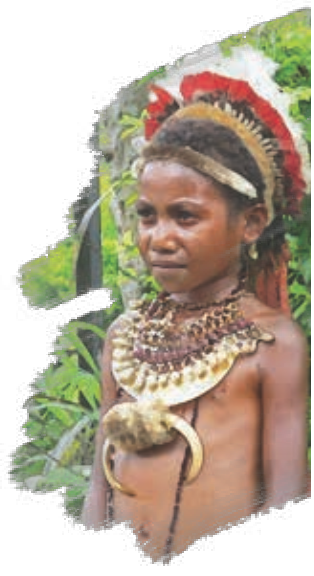 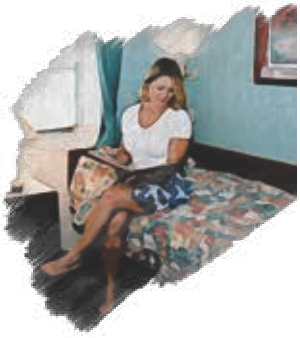 Расписание круизов на 2022 годВсе права защищены и принадлежат отделу маркетинга туристической компании Меланейжиан Турист Сервисес. 2020 год.Цены указаны в долларах США. В стоимость включено: двухместный номер; питание, включая вино за ужином; экскурсии на катере по деревням, сборы за посещение деревень; культурные мероприятия; посещение книжной и видеобиблиотеки; лекции гида и экипажа. Не включено: авиабилеты, оформление визы, личные траты. Мы оставляем за собой право изменять маршрут в зависимости от погодных условий и культурных мероприятий.Морская история МадангаБег, сын Кени из клана Какон в деревне Ябоб, у лодки (балангут) его отца. Бег и его отец неоднократно совершали торговые путешествия на Берег Рай (Берег Маклая) с сотнями традиционных глиняных горшков на борту.Народ Бел Маданга, населяющий такие деревни, как Кранкет, Сек, Риво, Сиар, Ябоб и Билбил, говорит на языке Белан. Народ Бел занимался рыболовством, море было главным источником пищи в то время, а также и в современном Маданге.В течение многих десятилетий народ Бел традиционно бороздил моря вокруг Маданга, умело прокладывая маршруты своих путешествий; они являются хозяевами своих морей. Вследствие поднятия уровня коралловых рифов почва во всех деревнях Бел вдоль побережья Маданга стала каменистой, и многие сельские жители обнаружили, что им стало трудно обрабатывать землю для выращивания сельскохозяйственных культур, тогда они стали применять свои навыки в ловле рыбы и обменивать ее на товары и продукты другихдеревень Берега Рай (Берега Маклая). В сентябре 1871 года на Берег Рай (Берег Маклая) прибыл российский корабль. Это произошло задолго после начала торговли, которая продолжалась и после.Российский путешественник Николай Николаевич Миклухо-Маклай стал первым европейцем, ступившим на Берег Рай (Берег Маклая) Маданга. Он познакомился с людьми из Немецкой деревни и сделал много подробных записей о людях Маданга и их традиционной торговле.Маклай, наблюдая за ними, заметил, что торговцы, как и гости, пользовались уважением со стороны принимающих деревень, жильцы которых осуществляли определенный прием, угощали их бетелем и свиньей.Маданг - самая богатая разнообразиемпровинция в ПНГ: сложная традиционная иерархия, глубокие познания своей земли и моря, компания МТС и ее судна, бороздящие морские просторы ПНГ и посещающие исторические места, открытые морскими путешественниками.Существует много книг, которые были опубликованы благодаря Меланезийскому Фонду компании МТС. Эти книги об истории, культуре и традициях местных жителей, находятся в библиотеке отеля Маданг Резорт.Для получения более подробной информации об этих книгах пишите на эл. почту компании МТС info@mtspng.comPg. 11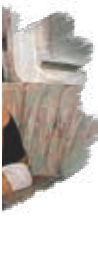 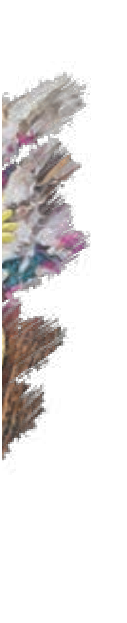 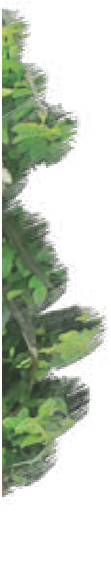 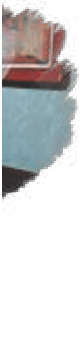 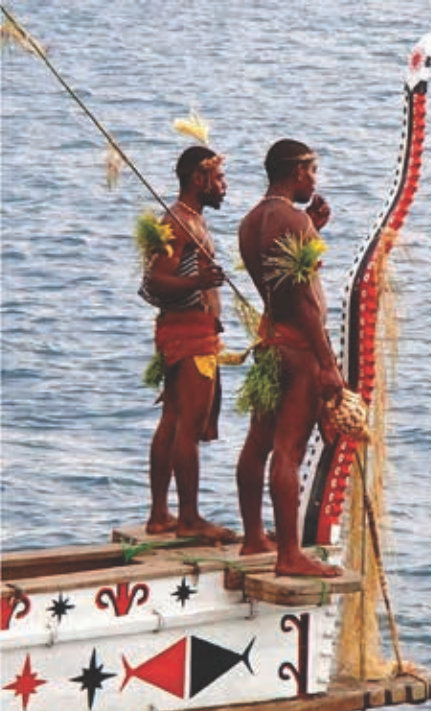 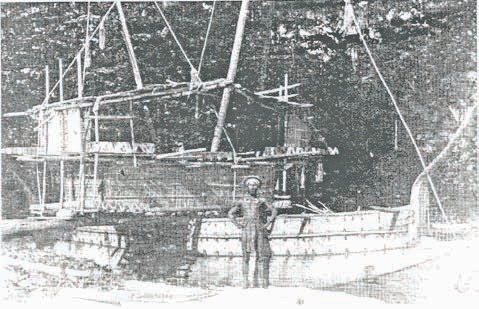 Все права защищены и принадлежат отделу маркетинга туристической компании Меланейжиан Турист Сервисес. 2020 год.Планируйте ваше следующее путешествие уже сегодня. Приключения на краю Земли.www.facebook.com/salesmtswww.twitter.com/salesmtswww.instagram.com/mts_pngРеквизиты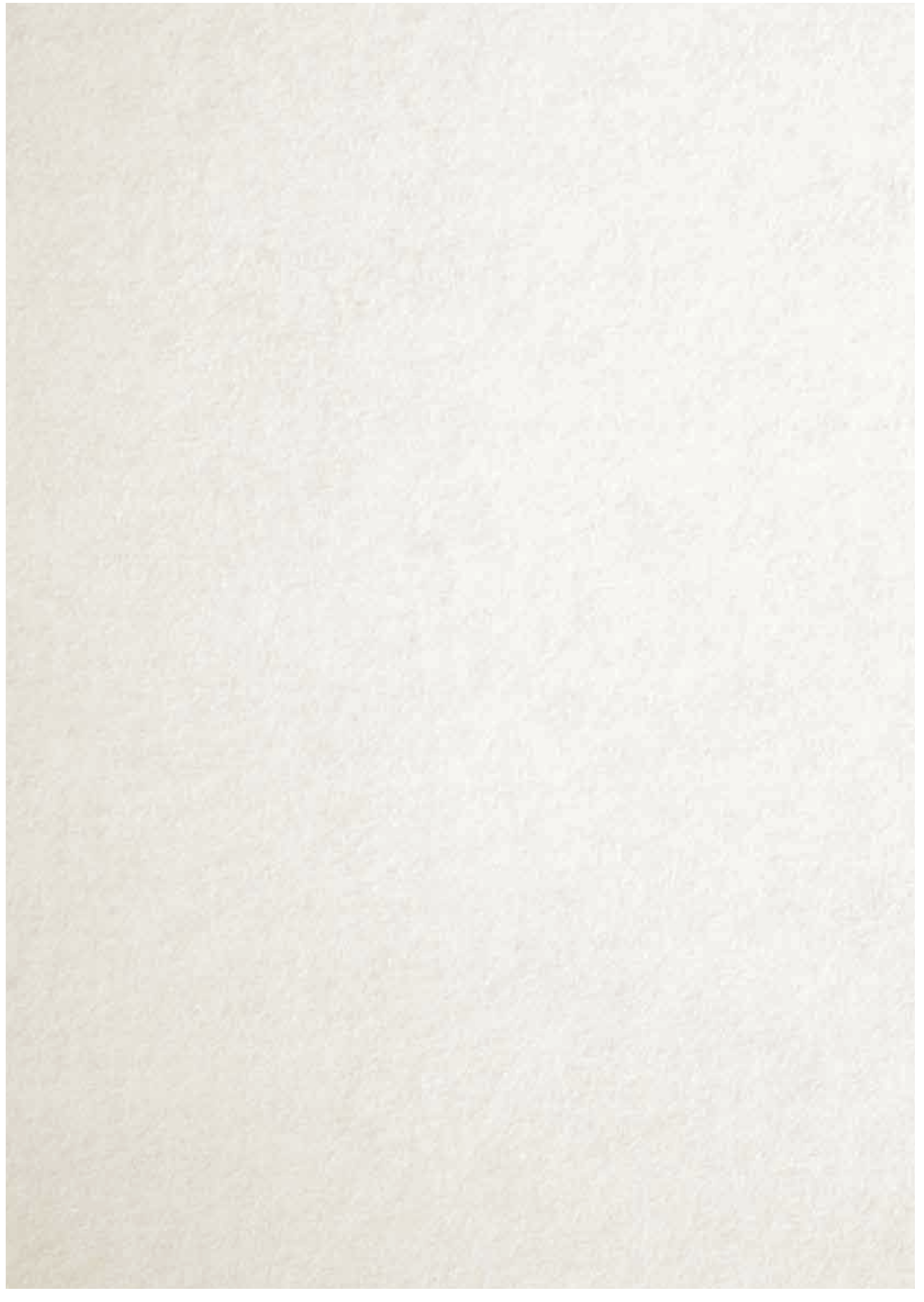 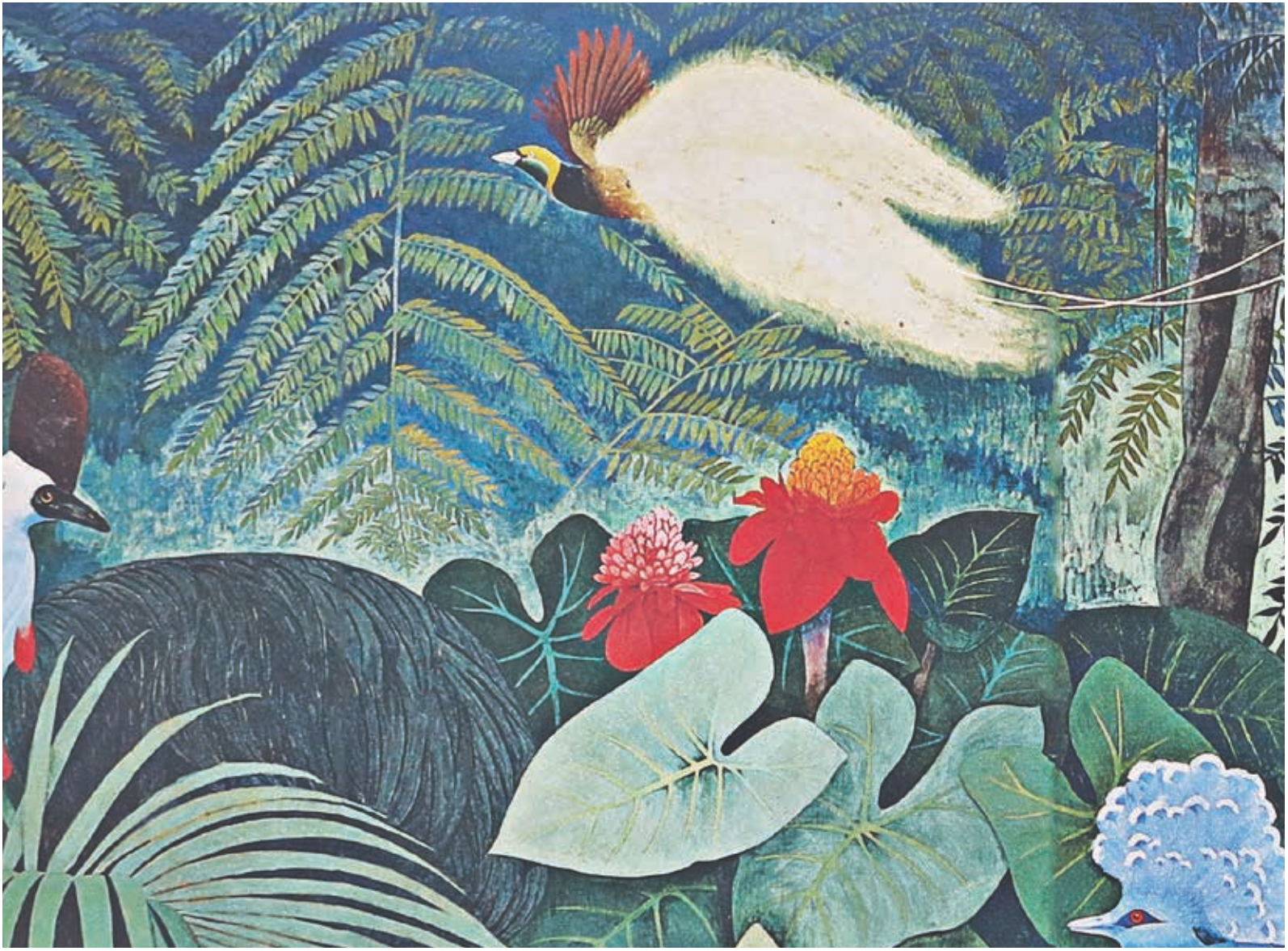 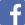 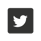 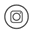 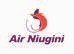 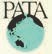 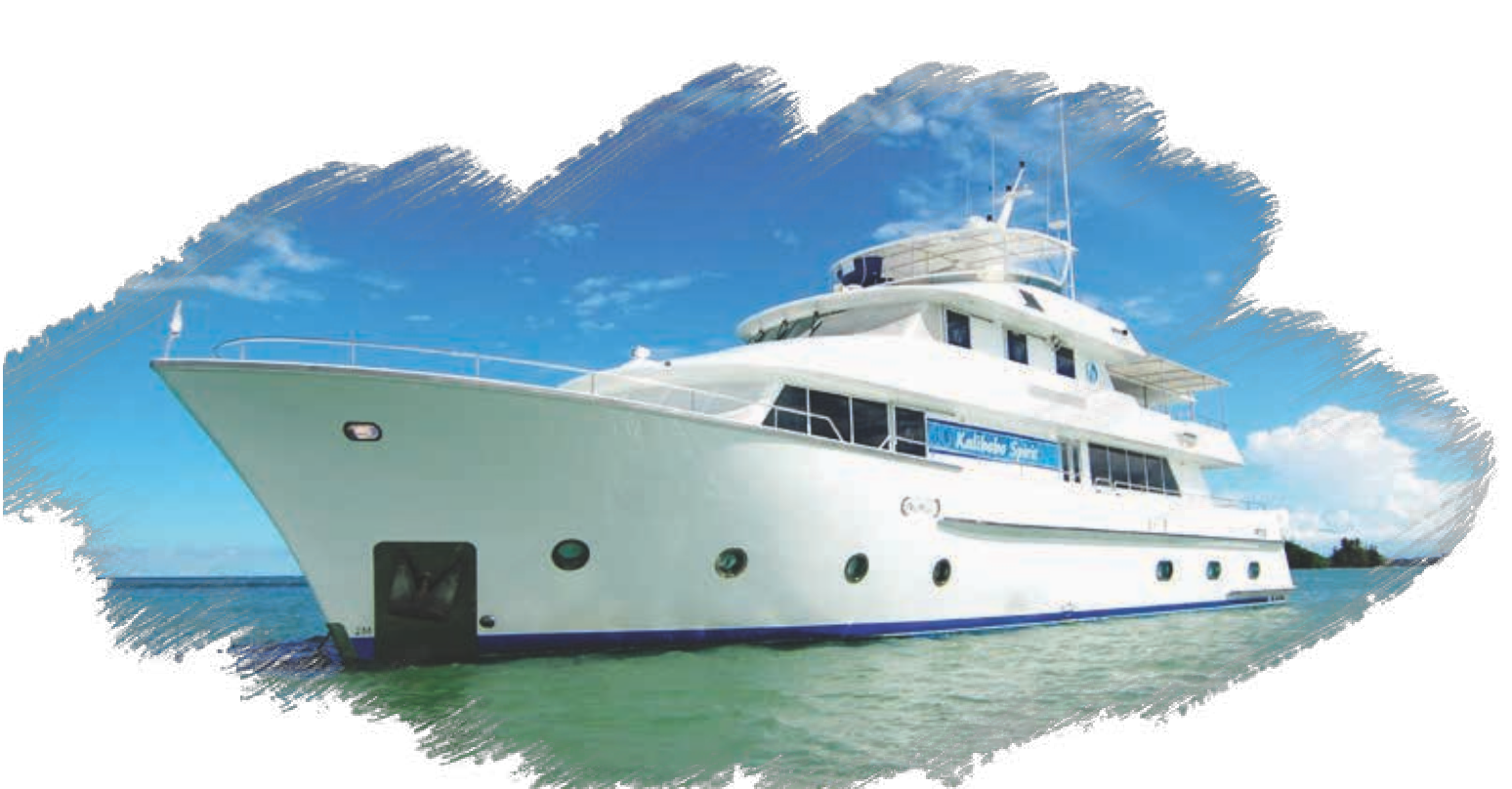 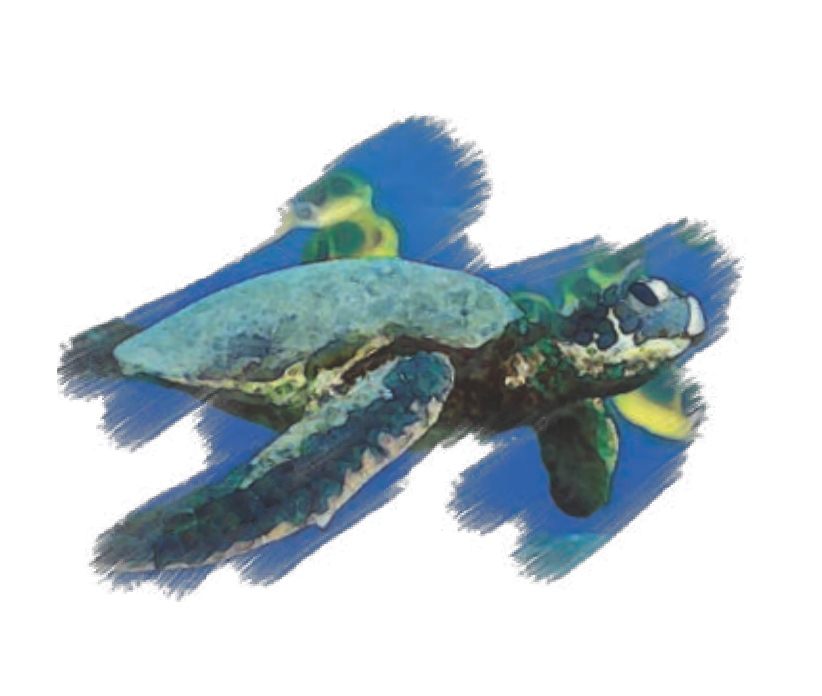 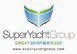 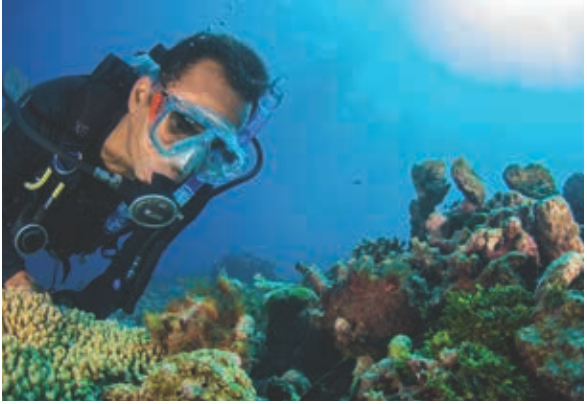 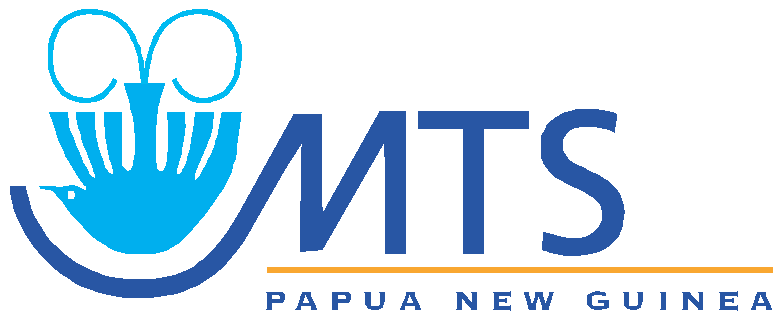 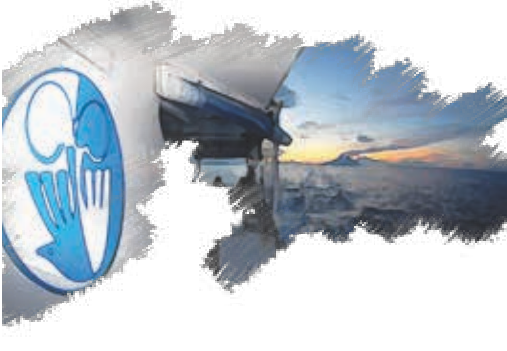 Melanesian Tourist Services LTDP. O Box 707, Madang, Papua New Guinea, 511T: +675 4222766 | F: +675 4223543E: info@mtspng.com W: www.mtspng.comПапуа-Новая Гвинея Westpac Bank (PNG) LTD P.O Box 641, Madang, PNG Account #2803274801Swift Code: WPACPGPMАвстралияWestpac Bank63-65 Lake StreetCairns, QLD 4870BSB #034-167Account# 168652Swift Code: WPACAU2SДень 1Отправление из Маданга в полдень. Круиз по прекрасной лагуне Маданга, стоянка у острова Таб или Вангат с возможностью поплавать в кристально чистых водах. После ужина в Сек Харбор, путешествие продолжается вдоль северного побережья, мимо острова Каркар.День 2Заход в устье реки Сепик, посещение деревни Копар, затем вверх по реке до канала Барат, который ведет к озерам Мурик и деревне Мендам. Возвращение к позднему завтраку, после чего отправление вверх по реке до Ангорама через Мариенберг, ночь в деревне Мойн или Камбарамба.День 3Раннее отправление из деревни Камбарамба, затем посещение деревни Тамбанум, самой большой деревни на реке Сепик, известную своей искусной техникой резьбы по дереву. Здесь могут создать ваш портрет. Ночь в деревне Тимбунке. На следующий день вы увидите один из многих "мужских домов" и посетите сельскую клинику.День 4Отправление рано утром после завтрака, посещение местной школы, затем отправление на катере в деревню Паррембей и Канганаман, где находится дом Тамбаран (дом духов), который был объявлен национальным культурным достоянием ПНГ. По возвращении в Каминдимбит вам будут продемонстрированы традиционные танцы и песни 'синг синг', а также представлена культурная программа, насладитесь звуками священных флейт и барабанов гарамут.День 5Отправление рано утром на катере вверх по каналу Барат к озерам Чамбри, посещение деревни Айбом, известной своей уникальной керамикой, и деревни Вомбун, где вы увидите совершенно иную технику резьбы и, возможно, вам будут продемонстрированы танцы и песни 'синг синг'. Возвращаясь к обеду вниз по течению, вы сможете полюбоваться черной водой и другими притоками.День 6В последний день на реке Сепик вы посетите деревню Сумундо на реке Керам, где вы увидите уникальные дощечки с изображениями сцен из мифов и преданий. Далее следует остановка в деревне Камбарамба, в деревне Копар вы снова подниметесь на борт лайнера, и, покинув Сепик, отправитесь в Маданг.СредаОтправление из Маданга после полудня. Ночью лайнер направляется на восток к архипелагу Сиасси или гаваниДрегерхафен.ЧетвергПосещение деревни Малаи, где будут продемонстрированы традиционные танцы и песни 'синг синг', или посещение музея в Дрегерхафене, где представлены реликвии Второй мировой войны. Во второй половине дня маршрут пролегает через Соломоново море в город Саламауа, который первоначально был столицей Новой Гвинеи.ПятницаВодный отдых в Саламауа, затем путь до патрульной станции Моробе. После, в ночь - мыс Нельсон, гавань Макларена и тропический фьорд Туфи. Вы увидите как изготавливают уникальную ткань тапа, которую используют в традиционном одеянии. Отправление из Тафи на остров Гуденаф.СубботаПосещение деревни Вагифа, песни пожилых местных жителей, посещение школы, а затем, в ночь, переправа через пролив Морсби к островам Амфлетт. Ближе к вечеру отправление с островов Амфлетт и ночной круиз к островам Тробриан.ВоскресеньеПосещение островов Куява, эффектное танцевальное представление от танцоров с Тробрианских островов (вы можете обратить внимание, что возвращаться они будут с запасами креветок и морепродуктов). Ближе к вечеру недолгий путь до деревни Кадуага, где мы и останемся на ночь.ПонедельникКруиз в деревню Кайбола в северо-западной части острова Киривина, где у вас будет возможность приобрести ценные резные изделия из черного дерева и другие изделия ручной работы. Затем через Коралловое море до острова Китава, где мы проведем ночь.ВторникВесь день будет в вашем распоряжении: вы сможете посетить деревни острова Китава, школу, или просто погулять по этому прекрасному острову.СредаПокидаем острова Тробриан и направляемся к горячим источникам Дейдей, посетим миссию в деревне Будоя и островДобу. Ночной круиз в Алотау.ЧетвергПрибытие в Алотау, трансфер в аэропорт.ЧетвергТрансфер в отель Маданг Резорт или деревню Калибобо, во второй половине дня посещение недавно открытых рынков и музея Хаус Тумбуна. Отель Маданг Резорт. (ЗОУ)ПятницаОтправление из Маданга на частном Лэнд Крузере с кондиционером или микроавтобусе, далее через горный хребет Финистерр и вдоль долины Раму в Раму Шугар, обед. Возможна экскурсия по сахарному заводу. Далее, после обеда, путь продолжится через долину Маркхэм, вдоль высокогорья, вверх по перевалу Кассам к Восточного нагорью. Затем мимо Йонки Дам и гидроэлектростанции, деревень Каинанту и Хенганофи, в Гороку. Размещение в отеле Парадайз. (ЗОУ)СубботаУтром по высокогорному шоссе в долину Асаро и деревню Макэхуку, призрачный ритуал "грязевых людей". Возвращение в Гороку на обед. Во второй половине дня посещение рынков, музея Дж.К. Маккарти и кофейной фабрику, где можно будет проследить весь процес создания кофе, который является основой экономики высокогорья ПНГ. Отель 'Райская птица'. (ЗОУ)СубботаОтправление из Гороки в горы Хаген. Не включено.(ЗО)4413-19 январярека Сепик6$4730.00открыто4517-23 февралярека Сепик6$4730.00открыто4617-23 мартарека Сепик6$4730.00открыто4714-20 апрелярека Сепик6$4730.00            Пасхальный круиз4829 мая-4 июнярека Сепик6$4730.00           Маданг499-15 июнярека Сепик6$4730.00           Маданг5030 июня-6 июлярека Сепик6$4730.00        Рабаул5114-20 июлярека Сепик6$4730.00        Рабаул526-12 августарека Сепик6$4730.00         горы Хаген5318-24 августарека Сепик6$4730.00         горы Хаген548-14 сентябрярека Сепик6$4730.00         Горока5523-29 сентябрярека Сепик6$4730.00         Горока566-12 октябрярека Сепик6$4730.00открыто5713-21 октябряМаданг/ Алотау8$6000.00Маданг/Алотау5821-24 октябряКэрнс3не установлено                        только паром5924 октября-23 ноябряКэрнс30не установленопрогулка в Кэрнс6023-26 ноябряАлотау3не установлено                        только паром6128 ноябряСамараи5$200.00открыто621-6 декабряархипелаг Луизиады5$3536.00открыто638-13 декабряострова Тробриан5$3750.00открыто6415-20 декабряострова Тробриан1$3750.00          однодневный круиз6521-29 декабряАлотау/Маданг8$6000.00Алотау/Маданг6631 декабряМаданг1$200.00           однодневный круиз6715-21 январярека Сепик6$5203.00открыто6819-25 февралярека Сепик6$5203.00открыто6918-24 мартарека Сепик6$5203.00открыто7015-21 апрелярека Сепик6$5203.00             Пасхальный круиз7130 мая-5 июнярека Сепик6$5203.00           Маданг727-13 июнярека Сепик6$5203.00           Маданг731-7 июлярека Сепик6$5203.00        Рабаул7415-21 июлярека Сепик6$5203.00        Рабаул757-13 августарека Сепик6$5203.00         горы Хаген7619-25 августарека Сепик6$5203.00         горы Хаген778-15 сентябрярека Сепик6$5203.00         Горока7823-29 сентябрярека Сепик6$5203.00         Горока797-13 октябрярека Сепик6$5203.00открыто8014-22 октябряострова Тробриан8$5657.00Маданг/Алотау8122-25 октябряКэрнс3NA                          только паром8225 октября-24 ноябряКэрнс30NAпрогулка в Кэрнс8324-27 ноябряАлотау3NA                          только паром842-7 декабряархипелаг Луизиады5$3536.00открыто859-14 декабряострова Тробриан5$3536.00открыто8614-19 декабряострова Луизиады5$3536.00открыто8719 декабряСамараи1$180.00           однодневный круиз8821-29 декабряМаданг8$5657.00Алотау/Маданг8931 декабряМаданг1$180.00           однодневный круиз